SCHOOL DEVELOPMENT PLAN2022 - 2025CASTLEDAWSON PRIMARY SCHOOL‘Planting Seeds for Success; Grow and Blossom Together’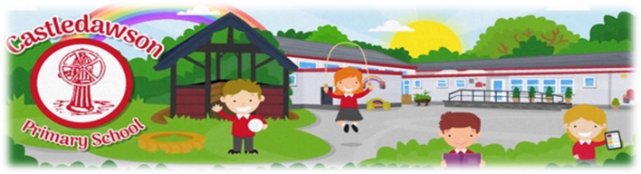 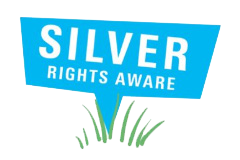 1. Statement and evaluation of the ethos of the school2. (a) A summary and evaluation, including through the use of performance and other data, of the school’s strategies for learning, teaching, assessment and promoting the raising of standards of attainment among all pupils, in particular in communication, using mathematics and using ICT.Examples of Quality Indicators to use:ESAGS – High Quality Teaching and LearningTTI – Section B, Q2 and Q3NEELB Self-Evaluation Audit Tool pages 20-28Count Read Succeed Self-Evaluation Quality Indicators2. (b) A summary and evaluation, including through the use of performance and other data, of the school’s strategies for the special, additional or other individual educational needs of pupilsCONTENTSIntroductionIntroductionSDP Requirement 1A statement and evaluation of School EthosA statement and evaluation of School EthosSDP Requirement 2A summary and evaluation, including through the use of performance and other data, of the school’s strategies for:  Learning, teaching, assessment and the raising of standards of attainment among all pupils, in particular in communication, using mathematics and using ICT;Providing for the special, additional or other individual needs of pupilsPromoting the health and well being, child protection, attendance, good behaviour and discipline of pupilsProviding for the professional development of staffManaging the attendance and promoting the health and well-being of staffPromoting links with parents of pupils and the local community, including other schools, the business community and voluntary and statutory bodiesPromoting the effective use of ICT, including its use to supportTeaching and learningContinued professional development andSchool leadership and managementA summary and evaluation, including through the use of performance and other data, of the school’s strategies for:  Learning, teaching, assessment and the raising of standards of attainment among all pupils, in particular in communication, using mathematics and using ICT;Providing for the special, additional or other individual needs of pupilsPromoting the health and well being, child protection, attendance, good behaviour and discipline of pupilsProviding for the professional development of staffManaging the attendance and promoting the health and well-being of staffPromoting links with parents of pupils and the local community, including other schools, the business community and voluntary and statutory bodiesPromoting the effective use of ICT, including its use to supportTeaching and learningContinued professional development andSchool leadership and managementSDP Requirement 3An Assessment of:The school’s financial position and the use made of its financial and other resourcesThe planned use of the school’s projected resources during the period covered by the plan in support of actions to bring about improvements in standardsAn Assessment of:The school’s financial position and the use made of its financial and other resourcesThe planned use of the school’s projected resources during the period covered by the plan in support of actions to bring about improvements in standardsSDP Requirement 4An assessment of the extent to which the school has met its key targets, or the progress that has been made towards these targets in any SDP which is being supported or revisedAn assessment of the extent to which the school has met its key targets, or the progress that has been made towards these targets in any SDP which is being supported or revisedSDP Requirement 5An assessment of the challenges and opportunities facing the schoolAn assessment of the challenges and opportunities facing the schoolSDP Requirement 6The arrangements made by the Board of Governors to consult and take account of the views of pupils. Parents, staff and other persons or bodies in the preparation of the planThe arrangements made by the Board of Governors to consult and take account of the views of pupils. Parents, staff and other persons or bodies in the preparation of the planSDP Requirement 7Identification of key areas for development, informed by the school’s self-evaluation, including:The school’s key priorities for the period of the plan, based on the Department’s priorities for educationPlanned outcomes, including planned outcomes in learning, teaching and raising standards of attainment, which must include targets for raising standards of attainment in communication, using mathematics and using ICTActions to be taken to achieve the outcomes and final dates for completionThe arrangements and other resources available in the school to be used in support of the actions to achieve the planned outcomesThe arrangements for the Board of Governors, in consultation with the principal, to monitor, review and evaluate progress made against the school development planIdentification of key areas for development, informed by the school’s self-evaluation, including:The school’s key priorities for the period of the plan, based on the Department’s priorities for educationPlanned outcomes, including planned outcomes in learning, teaching and raising standards of attainment, which must include targets for raising standards of attainment in communication, using mathematics and using ICTActions to be taken to achieve the outcomes and final dates for completionThe arrangements and other resources available in the school to be used in support of the actions to achieve the planned outcomesThe arrangements for the Board of Governors, in consultation with the principal, to monitor, review and evaluate progress made against the school development planEthos/Vision StatementEvaluative Comments(to include strengths and areas for improvement)Sources of Evidence for CommentsEthos/Vision: ‘Planting Seeds for Success; Grow and Blossom Together’We work together as a team at Castledawson Primary school to create a happy, positive, secure and inclusive environment for every member of the school community.  We believe that all the members of our school community are unique and special individuals.  Our school will nurture all these individuals as they grow and blossom in their life-long journey to achieve their full and unique potential.  We promote a Christian and caring ethos and aim to develop a culture of respect, fairness, cooperation, perseverance, self-discipline, forgiveness, honesty, kindness, acceptance and responsibility at all levels within the school.  We have a child centre approach and are dedicated in ensuring that every activity has our children’s needs and interests as the first priority.  We will celebrate our self-worth, appreciate our individual talents and achievements and strive to understand and empathise with others.   We strive to develop the whole child – academically, emotionally, physically, spiritually and socially.  Our ethos is reflected in all areas of school life.  We aim to promote relationships built on honesty, trust, respect and openness, ensuring everyone is valued and respected and feel a sense of belonging to our school where the efforts and achievements of all are celebrated.  We believe that happy children, staff and parents are key to positive learning experiences and successful school.Staff are committed to continuous personal self-development, improvement and providing a broad and balanced curriculum in a stimulating setting.  We ensure that all members of staff are involved in the leadership of our school community and Through effective, high quality teaching and learning which is continually monitored, our goal is to develop independents, motivated and lifelong learners.  Children are supported and challenged accordingly in an exciting and stimulating learning environment as they are encouraged to reach their full potential.  We seek high standards of achievement and behaviour as we inspire every member of the school community to be the best they can be in all areas and succeed in fulfilling their own personal goals.  The health and well-being of all members of our school community is a priority.The members of our school community will be empowered to take ownership of their role as citizens of the local and global communities.  We will embrace diversity and individual difference and demonstrate, through our daily practice and procedures, respect for all.  We will all accept our responsibility to ensuring that our vision is transparent in all that we do.We are dedicated to providing opportunities for everyone to have a voice and listen respectfully to the views of others.  Our children have a say through our school council, ‘Kids Voice’.  The well-being and happiness of our children is a crucial aspect to our pastoral provision.  We recognise and appreciate the important role parents play in their children’s education and we encourage them to be involved in the life of the school.  We also value our parents’ input and feedback on school matters.We are proud of our village and aim to be a school that has Castledawson and its people at the core.  It is our vision to see our school grow in the community as we provide increasing opportunities for our children to participate, contribute, value and take pride in their local village as they do their school.Aim: All children have a right to a broad, balanced and relevant education which provides continuity and progression and takes individual differences into account.  Work in school will be designed to meet the requirements of the Primary Curriculum (NI) and cater for each individualIn our school we will:Maintain high expectations for all members of our school community;Cater for the needs of individual children of both sexes from all ethnic and social groups, including the most able and those who are experiencing learning difficultiesFacilitate children’s acquisition of knowledge, skills and qualities which will help them to develop intellectually, emotionally, socially. Physically, morally and aesthetically, so that they may become independent, responsible, useful, thinking, confident and considerate members of the communityCreate and maintain an exciting and stimulating learning environmentEnsure that each child’s education has continuity and progressionEnsure that there is a match between the child and the tasks he/she is asked to performProvide an appropriate curricular balance amongst the competing and sometimes conflicting aims of educationEnsure that the health and well-being of staff is a priorityEnsure that all members of staff are involved in the leadership of our school communityContinually monitor and evaluate the quality of teaching and learning in order to enable us to identify appropriate priorities for our ongoing developmentRecognise the crucial role which parents play in their children’s education and make every effort to encourage parental involvement in the educational process; andTreat everyone in a dignified way;In our school children should:Learn to be adaptable, how to solve problems in a variety of situations, how to work independently and as members of a teamBe developing the ability to make reasoned judgements and choices, based on interpretation and evaluation of relevant information from a variety of sourcesBe happy, cheerful and well balancedBe enthusiastic and eager to put their best into all activitiesBegin acquiring a set of moral values, e.g. honesty, sincerity, personal responsibility; on which to bases their own behaviourBe expected to behave in a dignified and acceptable way and learn to become responsible for their actionsCare for and take pride in their schoolBe developing tolerance, respect and appreciation of the feelings and capabilities of others in an unbiased wayBe developing non-sexist and non-racist attitudesKnow how to think and solve problems mathematically in a variety of situations using concepts of number, measurement, shape, and space, and handling dataBe able to listen and read for a variety of purposes and be able to convey their meaning accurately and appropriately through speech and writing for a variety of purposesBe developing an enquiring mind and scientific approach to problem:Have an opportunity to solve problems using technological skillsBe capable of communicating their knowledge and feelings through various art forms including are/craft, music, drama and be acquiring appropriate techniques which will enable them to develop their inventiveness and creativityBe confident and competent in the use of Information and Communication Technologies (ICT)Know about the local environment and the national heritage and be aware of other times and places and recognise links among family, local, national and international eventsHave some knowledge of the beliefs of the major world religionsBe developing agility, physical co-ordination and confidence in and through movement and Know how to apply the basic principles of health, hygiene and safetyIn a survey carried out in 2022, 95% of parents said that school had a warm and friendly atmosphere, 96% said they felt welcome when they visited our school. 98% said that their child feels safe in school and 95% said their child was happy in school. The high standards achieved by the children as evidenced in a variety of curricular observations and evaluations (appendix 1)PTE and PTM test results (appendix 2), end of key stage test results (appendix 3)The continued and significant improvements made by those pupils identified as underachieving (appendix 1)Formal and informal feedback from pupils and staff regarding their experience at CPS (appendix 4)Feedback from parents through the survey sent home to all parents in Term 3 2022 (appendix 5). In every question relating to well-being 95%+ expressed a very high level of satisfaction with the well-being provision provided by our schoolWe have a very effective buddy system in place where P6/7 children buddy with P1 children to ensure a smooth transition for P1 starting school.  They are assigned for the first day and meet weekly throughout the year to play games and read together as well as participate in other activitiesPlayground Pals are in place that have been trained to help in both playgrounds.  They encourage children to play games and watch out for the well-being of others in the playgroundWell behaved and polite children as commented on by visitors and members of the community and when on tripsParents are kept well informed regarding developments and changes through the use of seesaw, letters, website and social media.  85% of parents had faith in our behaviour policy and procedures and the consistency of its implementation by all staff. Area for improvement: consistency in application of a revised policy and procedures with all stakeholders consulted. Most pupils (behaviour consultations) rated behaviour 5 out of 5 in class and those that didn’t remarked on improvement especially out in playgroundInformation letters and policies distributed annually with class information about learning and other news shared weeklyIndividual meetings for parents in first and second terms and as and when requestedPDMU lessons and circle time throughout school, PDMU policy in place with schemeNurturing strategies whole school  - all staff trained in Trauma Informed Approaches Level 2 August 2022 and nurture sessions weekly for specific children. Staff receiving nurture training in 2019. Links with local churches – local ministers participate in school assemblies on fortnightly basis.Extensive range of after-school clubs in place with community links that encourage healthy and active lifestyles. 92% of parents said their child benefits from extra-curricular activities and 96% agreed that children were encouraged to participate in all areas of school life.Daily mile takes place whole schoolSchool a member of Sustrans NI and is a Silver Award Active travel School promoting healthy lifestyles and more active travel to schoolParticipation in Walking Bus regularly and initiatives such as the Big Walk and WheelRights Respecting School Level 2 achievedRoots of Empathy programme Partnership with parents and feedback valued in various areas of school life through surveys/ feedback formsSubstitute feedback forms and comment forms for visitors/ volunteers regarding experience at CastledawsonPositive behaviour policy being revised in consultation with all stakeholdersSpecial mention in assembly weekly, variety of curriculum and pastoral certificates issued weekly, star of the day and week in every classSchool Rules revised alongside pupils and school council.  Class charter drawn up and displayed, code of conduct for pupils agreed and shared with parents.Pupil leaders, School council and Eco council members appointed annually as well as Active Travel Ambassadors and Anti-Bullying Ambassadors that were trained by Diana AwardProminent displays of councils and pupil leaders promoting and highlighting roles and activities84% of parents agree that pupils ideas are listened to  School dinners monitored Promoting and teaching school rules, promote and teach values – with badges awarded monthly in assembly.Anti-Bullying series of assemblies and Online Safety assemblies held and parents invited to share important messages and learningOpen Morning for parents to have opportunity to share in children’s learningHomelink facilities in place where requiredEffective links without side agenciesEvents hosted by PTA and school to develop relationships and maintain community cohesionSchool participates in shared Education with New Row PS.  All children in school experience Shared Education with parental consentAppropriate induction for pupils and staff in terms of safeguarding with information pack of leaflets and policies as well as Induction Handbook for staff and Welcome pack for new families. Take 5 Level 1 Award achieved in May 2022, Take 5 goals for pupils and staff – monthly focus. Bucket Filling initiative for pupils and staff well established. Bucket filling displays in every classroom and in corridor. Mentor in place for new members of staff and point of contact for substitute teachersStaff handbook in place to ensure continuity with all/new members of staffRules and Values on display in every classroom Infant classrooms have Calm Corners, we have a nurture room, sensory trail and quiet areas of the playground for children to find a safe and quiet space if they need it87% of parents agree there are positive relationships between pupils and staff and that staff care about pupils’ well-being and are sensitive to family personal circumstances.Strive NI workshops for children in emotional regulation and social skills in 2021 and 2022Strive NI training in emotional regulation in classroom and deescalating in 2022Estelle Wallace – Shrink Health Coach visit for staff – January 2022 Policies updated to reflect RRS and RR articles included in displays Well-Being integrated in lessons as part of restart curriculum97% of parents agreed that wide range of pupils efforts are achievements are recognisedAttendance figures on SimsFriendship benches in both playgroundsPlayground equipmentPastoral care policies in evidenceBuddy system and playground pals well establishedEco and school council well establishedPupil leaders well established with clear roles and responsibilities for all areas of school lifeDigital Leaders establishedViews of stakeholders (pupils, parents & staff surveys, Governors survey etc...)Displays celebrating efforts and achievements of allStudent of the Week and other rewards systemsInformation about school life, events and news published on school website, in local media, social media and letters to parentsEvents such as Fairtrade Afternoon, Jolly Phonics Information SessionPDMU in plannersInduction Day held annually for pupils and parentsPre-school and post-primary links fostered with activities, events and workshops Rules and Values on display in every classroom, Bucket Filling and Take 5 displays Behavioural Consultation with pupils (June 2022)Parent survey (Term 3 2022)General Staff Survey (May 2022)Strive NI workshops Updat4ed policiesRRS Display and banner Certificate for Active Travel Award and Take 5Examples of Quality Indicators to use:ESAGS – Child Centred ProvisionTTI – Section B, Q4 and Section C, Q5     NEELB Self-Evaluation Audit Tool pages 7-9Examples of Quality Indicators to use:ESAGS – Child Centred ProvisionTTI – Section B, Q4 and Section C, Q5     NEELB Self-Evaluation Audit Tool pages 7-9Examples of Quality Indicators to use:ESAGS – Child Centred ProvisionTTI – Section B, Q4 and Section C, Q5     NEELB Self-Evaluation Audit Tool pages 7-9Strategies for Learning and Teaching(to include raising standards of attainment in communication, using maths and ICT)Evaluative Comments(to include strengths and areas for improvement)Sources of Evidence for CommentsAs outlined more fully in our Teaching and Learning Policy we aim to ensure that the children at our school are provided with high quality learning experiences that lead to a consistently high level of pupil achievementIn order to achieve this we will endeavour to Ensure that the tasks provided for the children are appropriately challenging in accordance with their abilitiesProvide regular opportunities for the children to work individually, in groups and as a classDevelop the children’s thinking skills and abilities to work independently and co-operatively – Children are engaged in open – ended tasks, problem solving and investigations as appropriate.  Questioning is sensitive and challenging, encouraging pupils to think and ask questions themselvesProvide frequent and regular opportunities for active learningCreate and sustain a stimulating learning environmentAcquire, maintain and utilise appropriate high-quality resources to support learning and teaching and Consistently monitor and evaluate provision and provide regular feedback at all levels, in order to ensure consistent high-quality learning and teaching experiences within and across all year groupsEffective planning leading to high quality teaching and learning- long term plans (schemes), medium term plans (termly plans) and short term planning (weekly plans)Our school environment promotes learning by raising self-esteemWe have high expectations for all our pupilsSome of the strategies for optimising learningSchool places a high emphasis on raising standards in Numeracy and LiteracySubject Leader development (Literacy, Numeracy, SEN, ICT, WAU, shared Education, Teaching and Learning) and action plans in place agreed by staff on key areas for focusTake account of different learning styles –  Learning experiences cater for a range of preferences, visual, auditory and kinaestheticPlanning together – KWL boardsEach class uses a WALT to focus on and share learning intentionsPrior learning built on Connect learning to other areas of the curriculum and this is evident in thematic planningEncourage pupils to take responsibility for own learning Pupils involved in setting own targets for improvement – SEN, underachievement and other personal goals set and reviewed termlyEncourage independent thinkingDisplays that celebrate learningSome Teaching Strategies:Code of Practice for Special needs followedDifferentiated work to cater for individual needsThematic planningCross-curricular skills – communication, using maths and ICTVariety of lesson types to encourage the development of Thinking Skills and Personal CapabilitiesAll aspects of AflAssessment data now used to inform lesson planningConstructive feedback –oral and in marking using success criteriaGood relations and positive behaviour encouragedHigh quality learning experiences in stimulating settingPraise and rewardsSubject leaders offer advice and support to individual teachersRigorous monitoring and evaluating now to be undertaken by teachers of their own class (teaching planning and data) and subject leaders of their subject areas (planners, book looks, classroom observations, data)Range of programmes in place to support learning e.g. Nessy, Mathletics, Reading Eggs, Reading Partners, Equipping for Life, AR, Myon and Epic, Spelling Frame Support in class for learningSharing learning intentions is happening in all classrooms daily, although not for every lessonKWL boards in every classroom to ensure prior learning is built uponLiteracy, Numeracy and ICT displays in every classroomNegotiating success criteria is happening in the KS2 classes as it is felt that pupils are more engaged in the learning process and able to understand the significance of success criteriaThe use of ‘fuzzies’ to trade and ‘Star of the Day/Week’ to enhance self-esteem and encourage positive behaviourAction plans in place by subject leaders after consultation with staff and self-evaluationVAK tests to be administered to identify different learning stylesMarking policy to be revised to ensure consistencyLiteracy and Numeracy continues to be a focus with the development of specific aspects of Literacy & Numeracy to raise the overall standards in the end of key stage outcomes by studying patterns and trends in the data e.g. comprehension skills (inference)Targets are set at whole school, class and pupil level in subject areas by looking at PTE/PTM data – specific areas in Literacy and NumeracyWriting progress is tracked and 100% of pupils progressed at least one sub level during 2021/2022. Targets are set for P3 –P7 children and tracked to ensure making progressUnderachievement is tracked year on year with targets in place for all children using a target form as well as those overachievingStaff well established in data analysis and setting targets at whole school, class and pupil level, tracking pupil progress, monitoring and evaluating.  Data is analysed termly and targets set appropriatelyThinking Skills focus annually and tracked using TSPC grids e.g. Self-Management Reading tracked – progression in groups termlyProgression meetings termly to track progress in groups in literacy, numeracy, spelling, reading etc 5 targets are areas for focus on SDP annually. Literacy, numeracy, ICT, Teaching and Learning and one other Effective planning in place – detailed medium-term planners with statutory requirements and weekly plans to ensure continuity, progression and targeted teaching & learning.Literacy and numeracy, WAU and play planners are monitored and evaluated with constructive feedback given.  The use of ICT within plans is also monitored and evaluatedSchemes of work in place for Literacy and Numeracy are in place and up to dateRecord keeping is thorough with information passed to next teacherMental Maths scheme in place and part of weekly planning (daily lessons)The assessment Policy, Monitoring and Evaluation Policy and Learning and Teaching Policy in placeHome/school contract in placePhonics and spelling scheme in place throughout schoolEffective assessments tracking progress of phonic development in placeAccelerated Reading introduced from P4 upwardsGuided reading and AR/Mathletics programmes in useEquipping for Life Programme introducedReading books banded throughout the schoolLearning journals in place for KS2 childrenHomework Policy up to dateContinue effective links/liaison with parents on homework especially with regard to SEN children Review progress of action plans termlyInform Governors of targets and results.  Governors will also receive an annual report on action plansOpportunities at staff/curriculum meetings to share good practiceClassroom Assistant assistance to support where necessary with training in placeAs result of Covid – online learning with Remote Learning policy in place if ever needed in futureRestart curriculum adopted as school emerged from CovidLesson structure revised to include element of revision in literacy and numeracy daily to consolidate key areasA number of online programmes, apps purchased to support learning and additional ipads (50 in total) in schoolWeekly/Half termly plannersNumeracy SoWWriting Scheme and Grammar/Punctuation OverviewOverviews and Underviews for World Around UsPRSD schemeClassroom observationsLearning WalksMonitoring and Evaluation of plannersBook looks Learning WalksClassroom ObservationsPLP  samples of work keptSchemes edited appropriatelyTeacher views in Self-Evaluation- TTI and ISEF Audit toolPupil vies in School CouncilPupil Literacy & Numeracy SurveyModeration of pupil workCCEA Portfolio of Samples of Work in Literacy, Numeracy & ICTAssessment dataAction PlansBook Looks, Planner FeedbackPoliciesLearning LogsSEN filesAssessment Overview for yearMonitoring and EvaluatingScheduleStaff Meeting minutesProgrammesStrategies for Learning and Teaching(to include raising standards of attainment in communication, using maths and ICT)Evaluative Comments(to include strengths and areas for improvement)Sources of Evidence for CommentsWe believe that assessment is an integral part of the learning and teaching process.  It provides information with which to evaluate pupil’s strengths, areas for development and the effectiveness of learning and teaching.  It is then used to inform curriculum planning, the setting of children’s targets and the provision of resources.  A commitment to Assessment for Learning (AfL) endorses the school’s participation in the Northern Ireland Curriculum and demonstrates an ethos in which the personalities, strengths and needs of children are considered and addressed individually.The assessment procedures used at CPS are set out in our Assessment Policy.Strategies for raising standards through assessment include:Transition information form Nursery to P1NRIT testing in P3 term 1CAT4 testing for P4 and P6 children in term 1Formative assessment to include peer and self-assessment & effective questioning: observationsSummative: End of Key Stage Assessments: Standardised Tests P3 – 7 NRIT, CAT4, PTE, PTM  (carried out in Term 1 test A and test B in Term 3), NFER Reading Reading Partners Suffolk Test for P3/4Foundation Stage use indicator grids from Purple Box to track progress in literacy/numeracyObservation Files/ Tapestry app for planned and spontaneous observations are kept in Foundation Stage as evidence of pupil progress in all curriculum areasPhonic, key word testsUICT AssessmentAnalysis of all data by subject leaders and shared with staffRunning Records P1 -4Feedback to pupilsTarget setting in PLPs for SEN pupilsTarget setting for all pupils and by all pupils P3-7Tracking –use of SIMS Assessment ManagerAccelerated Reader P4-7 STAR testPraise and rewards givenInternal standardisation of assessmentThe available evidence, both quantitative and qualitative, supports our belief that our children are provided with quality learning experiences that lead to a consistently high level of pupil achievement.  Based on this evidence governors and teachers have also identified several priorities for further development, set out in section 14 of this document.  The following is a summary of our evaluation of the evidencePTE and PTM data (appendix 2) shows that in most cases our children are achieving standards in both literacy and numeracy that are equivalent or higher than the national averageIn all areas – PTE, PTM, Spelling and Reading the scores have improved from last yearThere are less underachieving children from last year and several overachieversThe qualitative evidence shows that the majority of children in the target groups have made significant progress, achieving the targets that were setUnderachievement is in the decline with only 6% of children29% of children overachieving so we have to ensure right level of challenge is evident Most children (100% in P3, 94% in P4, 100% in P5, 100% in P6 and 100% in P7) met or exceeded their writing target for the year100% of pupils progressed at one sub level in writing In literacy, the mean standardised score for every year group has shown an increase on the previous year or for one year group it has stayed the same In numeracy, the mean standardised score for every year group has shown an increase on the previous year except for P4 and P7In P5 - 7 each class in Literacy and Numeracy are above the National Average (PTE/ PTM)In P3 the children are above the National Average in Numeracy and slightly below in LiteracyIn P4 the children are below the National Average in Literacy and Numeracy but have shown improvement from last year. Targets set for the children’s achievements in the end of key stage assessments are consistently met (appendix 3)At KS1 81% of our children achieved Level 2 and above in Using Maths and CommunicationAt KS2 72% of our children achieved level 4 or above in CommunicationAt KS2 61% of our children achieved level 4 or above in Using MathsHigh attendance at P/T meetings during which parents are informed of progress including PLP targets, Standardised test resultsAssessment PolicyMonitoring and Evaluating PolicyAll teaching staff are presented with detailed data analysis by subject leaders.  This outlines where the school lies in terms on NI average and informs of patterns in groups e.g. boys and girls, SEN children, FSM children Literacy/Numeracy, KS1 and KS2 results.  They use their class data for tracking and to inform their teaching and the learning of individual pupils: target groups will be identified according to scores in Literacy and Numeracy – underachievers and low-achieversTeachers input their own class data into Assessment Manager and will use the results to inform planning.  This data is analysed providing tracking and predicted standards.  It provides support for teachers to set targets for individual classesStar Tests in Accelerated ReaderMathletics CertificatesStandardised Test Results including Reading Partner resultsAudit Tool such as ESaGS, ISEFData analysis via SIMS Assessment ManagerClassroom observation and Book LooksCo-ordinators report to BoG Observation Files in FS PortfoliosAssessment Overview for year Monitoring and Evaluating ScheduleChildren are given feedback about their own progress through the marking of work and through individual discussionPraise and rewards are used along with focused marking to celebrate success i.e. marking linked to success criteriaMarking Policy revised in line with AfL.Annual Profile Reports provide comprehensive information to parents on their children’s progress and achievements2x parent teacher meetings per year to discuss progress and resultsParents access on-line data through Accelerated reader home facility to track their children’s progress in readingAll children have Numeracy/Literacy and ICT PortfoliosSEN FilesData FilesClass overview chart to track pupil progressStrategies for providing for pupils with SENEvaluative Comments(to include strengths and areas for improvement)Evaluative Comments(to include strengths and areas for improvement)Sources of Evidence for CommentsStrategiesAs a school committed to developing all our pupils in a holistic manner, we recognise that all pupils are unique and develop at varying rates.  We aim to cater for all these individuals, including the most able and those who are experiencing learning difficulties.  We have high expectations of all our pupils and a determination that each child will achieve to his/her full potential, and that any barriers to learning will be identified and overcome.  The arrangements for addressing special educational needs are set out in our Special Needs Polic7y.  In particular:We aim to identify as early as possible, children who are experiencing difficulties with their learning.  Such early identification of need will be achieved through a mix of teacher judgement and diagnostic assessmentWe recognise that all teachers have a collective responsibility for the special needs of our pupilsThe SENCO will liaise with and support the class teachers in the development and implementation of Individual Education Plans and to ensure that each child follows an agreed programme of work designed to address his or her educational needs.  PLPs are drawn up in consultation with teachers, classrooms assistants, pupils and parents and are reviewed 2 x per year.The support provided will be matched to the needs of the child and will be focused on tackling any barriers to learning that have been identifiedThe Principal, SENCO and SLT will ensure the provision of appropriate staff training and professional development in order to raise staff capacity to meet the needs of the childrenAccess to professional and social services:  LTSS; ED Psychologist: ASD support: RISEAnalysis of appropriate dataStaff trained on what underachievement is, how to identify underachievers using class data and other indicators, how to set targets to address underachievementRisk assessments carried out where necessary for pupilsUse of Running Records to assess progress P1-4Communication with pupils and parentsAll assessment strategies as outlined in 2(a) aboveDevelop role of coordinator – training, time allocated for coordinator dutiesCurrently SEN provision includes:The development of PLPs, IBPs and group Eps;Differentiation of work within the classAdditional support within class for targeted children, provided by classroom assistantsWithdrawal support provided by specialist peripatetic and outreach teachers e.g. LTSS, RISEDiagnostic assessments: Dyslexia Screener in P4; DCD Checklist; Reading Recovery Assessment; and the use of standardised scores;Reading Partnership provided by trained classroom assistants; andEquipping for Life delivered by volunteersThe identification of and support for those children deemed to be under-achieving through Booster Group/ Intervention SupportNessy Programme for children experiencing Literacy difficultiesNurture Sessions for children with SEWB needs after undertaking Boxall TesThe PLP proforma was updated and is more child friendly and allows the opportunity for each child to be involved in setting their targets.  Targets are also more specific and measurableGood links have been fostered with outside agencies and their input is used when drawing up PLPsThe SENCO makes use of available data to monitor and review progressThe SENCO attends training and has made good progress in implementing the new SEND arrangements with staff and ensures staff development needs of others are met SEN Funding used to help deliver and implement new SEND arrangements. SEN Policy is in place but needs updated to reflect new SEND arrangements Autism Policy in place but needs updatedThe SENCO is involved in monitoring and evaluating process of carrying out book looks, samples of work to match PLPs and viewing plannersAll staff trained in ASD Awareness, Autism Tiered Training, Trauma Informed Approaches Level2, Sensory Awareness, Emotional Regulation, Deescalating Behaviour  The Capacity Building Resource file has been used for training on Dyslexia and Autism Friendly classroomArea of website created to support parents and this is updated regularly - support in literacy (e.g. reading), numeracy and other (well-being, anxiety, ASD strategies)Support for parents shared e.g. training workshops with agencies such as Middletown, Parent Line, Strive NIStrive NI/ Nurture Sessions for targeted individuals/ groupsWhole school training in Nurturing Strategies that are implemented daily Governors informed with a SEN reportReading Parnter Programme and Equipping for Life Programme in place75% of parents are aware of support available to them to support their child – ACTION: Communicate with parents how to access support, area of website for supporting parents etc  GeneralThere are currently 31 children on the SEN registerPLP targets continue to be tightly focused and therefore the outcomes are easier to measure.Teachers continue to share the targets with the child’s CA and pupils and each monitor and evaluate the targets as age appropriate.  Targets are included in planning notes.CAs keep daily records of observations and share these with the Class TeacherChildren are now asked to contribute their own target(s).  This has worked particularly well.Targets are then shared with parents, they are asked for suggestions and are invited to meet with the SENCO and/or class teacher.CAs are continuing to give invaluable support to individual pupils, through Reading Partnerships and are meeting their additional learning needs in other ways by practising, for example times tables and spellings with pupils.All the children (100%) receiving Reading Partnership support have made significant progress:42% of children’s reading age increased 1 - 12 months58% of children’s reading age increased 12 months +Engage Funding used to target Nurture Children, Deliver RISE strategies and support with intervention groups in FS/ KS1 classes.Sensory Support in place with staff trained in sensory circuits, brain breaks etcThe PLP proforma was updated and is more child friendly and allows the opportunity for each child to be involved in setting their targets.  Targets are also more specific and measurableGood links have been fostered with outside agencies and their input is used when drawing up PLPsThe SENCO makes use of available data to monitor and review progressThe SENCO attends training and has made good progress in implementing the new SEND arrangements with staff and ensures staff development needs of others are met SEN Funding used to help deliver and implement new SEND arrangements. SEN Policy is in place but needs updated to reflect new SEND arrangements Autism Policy in place but needs updatedThe SENCO is involved in monitoring and evaluating process of carrying out book looks, samples of work to match PLPs and viewing plannersAll staff trained in ASD Awareness, Autism Tiered Training, Trauma Informed Approaches Level2, Sensory Awareness, Emotional Regulation, Deescalating Behaviour  The Capacity Building Resource file has been used for training on Dyslexia and Autism Friendly classroomArea of website created to support parents and this is updated regularly - support in literacy (e.g. reading), numeracy and other (well-being, anxiety, ASD strategies)Support for parents shared e.g. training workshops with agencies such as Middletown, Parent Line, Strive NIStrive NI/ Nurture Sessions for targeted individuals/ groupsWhole school training in Nurturing Strategies that are implemented daily Governors informed with a SEN reportReading Parnter Programme and Equipping for Life Programme in place75% of parents are aware of support available to them to support their child – ACTION: Communicate with parents how to access support, area of website for supporting parents etc  GeneralThere are currently 31 children on the SEN registerPLP targets continue to be tightly focused and therefore the outcomes are easier to measure.Teachers continue to share the targets with the child’s CA and pupils and each monitor and evaluate the targets as age appropriate.  Targets are included in planning notes.CAs keep daily records of observations and share these with the Class TeacherChildren are now asked to contribute their own target(s).  This has worked particularly well.Targets are then shared with parents, they are asked for suggestions and are invited to meet with the SENCO and/or class teacher.CAs are continuing to give invaluable support to individual pupils, through Reading Partnerships and are meeting their additional learning needs in other ways by practising, for example times tables and spellings with pupils.All the children (100%) receiving Reading Partnership support have made significant progress:42% of children’s reading age increased 1 - 12 months58% of children’s reading age increased 12 months +Engage Funding used to target Nurture Children, Deliver RISE strategies and support with intervention groups in FS/ KS1 classes.Sensory Support in place with staff trained in sensory circuits, brain breaks etcTracking of available data on SIMSAnnual Reviews/Parental consultationsPLPs and reviewsSEN Register Overview regularly reviewed and updated by SENCOTarget children and reviewsSEN and Inclusion PolicyClass OverviewsSEN FilesData FilesNurture PhotosIntervention Group evidenceEngage PlannerTSN PlannerExamples of Quality Indicators to use:ESAGS – High Quality Teaching and LearningTTI – Section B, Q2 and Q3NEELB Self-Evaluation Audit Tool pages 20-28Count Read Succeed Self-Evaluation Quality IndicatorsExamples of Quality Indicators to use:ESAGS – High Quality Teaching and LearningTTI – Section B, Q2 and Q3NEELB Self-Evaluation Audit Tool pages 20-28Count Read Succeed Self-Evaluation Quality IndicatorsExamples of Quality Indicators to use:ESAGS – High Quality Teaching and LearningTTI – Section B, Q2 and Q3NEELB Self-Evaluation Audit Tool pages 20-28Count Read Succeed Self-Evaluation Quality IndicatorsExamples of Quality Indicators to use:ESAGS – High Quality Teaching and LearningTTI – Section B, Q2 and Q3NEELB Self-Evaluation Audit Tool pages 20-28Count Read Succeed Self-Evaluation Quality IndicatorsStrategies for providing for pupils with Other Individual NeedsEvaluative Comments(to include strengths and areas for improvement)Evaluative Comments(to include strengths and areas for improvement)Sources of Evidence for CommentsStrategies in place for providing for pupils with Medical/Health issues:Early identification of pupil with individual needsStrategies in place for providing for pupils with health issues – Register of children with health issues which is regularly updatedCare plans in placeStaff training in administration of medicationRisk assessments carried out for pupils with medical needsWhen parents are offered a place in the primary school they are invited to complete a brief questionnaire to identify additional needs – medical, dietary etcStaff are provided with summaries of known health concerns for all pupilsPolicy for Administration of Medication Policy/ Asthma ensures parents, pupils and staff are aware of their responsibilitiesSchool has revised all Pastoral policiesSpecific training given to selected staff on administering epilepsy medication, diabetes medicationSchool nurse has provided care plans for school which are updated annuallyConstant consultation with parents ensures needs of pupils are regularly reviewedRisk assessments in placeEnsure Medical File is updated annually and as necessary throughout yearMedical Register is up to date and completed annually When parents are offered a place in the primary school they are invited to complete a brief questionnaire to identify additional needs – medical, dietary etcStaff are provided with summaries of known health concerns for all pupilsPolicy for Administration of Medication Policy/ Asthma ensures parents, pupils and staff are aware of their responsibilitiesSchool has revised all Pastoral policiesSpecific training given to selected staff on administering epilepsy medication, diabetes medicationSchool nurse has provided care plans for school which are updated annuallyConstant consultation with parents ensures needs of pupils are regularly reviewedRisk assessments in placeEnsure Medical File is updated annually and as necessary throughout yearMedical Register is up to date and completed annually Care PlansEpipen/ Diabetes training when necessaryAdministration of Medication Policy and documentsRegister of children with medical issues kept in secure place in office – Medical FileMedical RegisterRisk Assessment File2. (c) A summary and evaluation, including through the use of performance and other data, of the school’s strategies for promoting the health and well-being,  child protection, attendance, good behaviour and discipline of pupils.2. (c) A summary and evaluation, including through the use of performance and other data, of the school’s strategies for promoting the health and well-being,  child protection, attendance, good behaviour and discipline of pupils.2. (c) A summary and evaluation, including through the use of performance and other data, of the school’s strategies for promoting the health and well-being,  child protection, attendance, good behaviour and discipline of pupils.2. (c) A summary and evaluation, including through the use of performance and other data, of the school’s strategies for promoting the health and well-being,  child protection, attendance, good behaviour and discipline of pupils.Strategies for promoting the health and well-being of pupilsEvaluative Comments(to include strengths and areas for improvement)Evaluative Comments(to include strengths and areas for improvement)Sources of Evidence for CommentsStrategies in place to support health and well-being include:Nutritional guidelinesTheme Days in dining hallMenu on website and via Seesaw;Curricular and extra-curricular activities to include Road safety (Cycling Proficiency)Healthy Breaks Initiative throughout school with healthy break options in canteenHealthy Breaks and Food In Schools policyHealth and Well-Being PolicyHealthy Weeks in school promoting healthy lifestyles School Council well establishedCurricular and extra-curricular activities to promote well-being, PDMU and sportPastoral displays in schoolGrowth and Mindset/ Conflict Resolution activitiesNurture ProvisionStrive NI sessionsProgrammes to develop resilience – That Thing I do, AMH – Healthy Me etc School is a Green Flag Eco SchoolActive Travel School Silver AwardTake 5 School Level 1 AwardRights Respecting School Silver AwardAnnual Outdoor Residential trip to Outdoor Education Centre, end of year trips for all classesPlayground equipment in Senior PlaygroundWell-developed play area in Infant Playground which promotes interaction and social development Unlimited use of Boyne Row Pitch for play and after school clubsActive Travel School to promote healthy lifestyles – Big Walk and WheelCelebratory events and assembliesParticipation in sporting events e.g. swimming gala etc.Visits from PSNI/ NSPCC regarding online safety, stranger danger, PANTS campaign etc.Participation in Road Safety WeekPupil leader roles – pals, buddies, Anti-Bullying Ambassadors all promoting healthy relationships, transition, happy children in school As a result, the following have been implemented91% of parents agreed that staff supported the emotional health and well-being of all pupils .School meals are an integral part of health promotion- healthy lunch time meals are provided by EAParents and children in all classes are encouraged to observe the healthy breaks initiative97% of parents agree their child is encouraged to have a healthy lifestyle at CPS100% of parents agree there is a great variety of after school clubs on offer for pupilsHealth and well-being is linked to school PDMU curriculum98% of parents said our playgrounds were inviting and promoted positive well-being 98% of parent agreed that clubs helped develop healthy and positive relationships among all pupils As a result of an extensive range of after school activities on offer the majority of pupils P1 – P7 have joined an after-school sports/fitness activityRoots of Empathy programme for R2 class – empathy and resilience programme Pupils have the option to buy bread-based products or fruit from school canteen on a daily basisSchool Council is operational at all levels within the schoolPupil leaders well established in their roles and committed to promoting happy children in school Parents in favour of Healthy Eating policy within schoolChildren drink water only in classDental hygiene programme is completed by children in Foundation StageHeart Start training for pupils (P7)Twice weekly PE for whole school which includes compulsory swimming Lessons P5 – P7Outdoor play is being enhanced by the provision of outdoor play equipment – well-being funding purchased our polytunnelOutdoor learning is promoted through play in FS and lessons in KS1/2. We have a polytunnel and every class has their own planting area.  School achieved Green Flag Eco School status with everyone dedicated to saving energy and recyclingSchool achieved Silver Level Active Travel/ Rights Respecting awardsSchool Achieved Level 1 Take 5 AwardP6/P7 Children are offered the opportunity to go on a residential tripEnd of year trips for all classesWell-Being Funding used to target Nurture Children, Deliver RISE strategies and support with intervention groups in FS/ KS1 classes.That Thing I Do and other Resilience Programmes Bucket Filling initiative well established among pupils and staff to promote positive emotional well-being Healthy Awareness Week in School – promoting hygiene, healthy eating, active lifestyles – healthy minds and bodies One day per month is a well-being day and children wear non-uniform and participate in well-being activities (Take 5) all day As a result, the following have been implemented91% of parents agreed that staff supported the emotional health and well-being of all pupils .School meals are an integral part of health promotion- healthy lunch time meals are provided by EAParents and children in all classes are encouraged to observe the healthy breaks initiative97% of parents agree their child is encouraged to have a healthy lifestyle at CPS100% of parents agree there is a great variety of after school clubs on offer for pupilsHealth and well-being is linked to school PDMU curriculum98% of parents said our playgrounds were inviting and promoted positive well-being 98% of parent agreed that clubs helped develop healthy and positive relationships among all pupils As a result of an extensive range of after school activities on offer the majority of pupils P1 – P7 have joined an after-school sports/fitness activityRoots of Empathy programme for R2 class – empathy and resilience programme Pupils have the option to buy bread-based products or fruit from school canteen on a daily basisSchool Council is operational at all levels within the schoolPupil leaders well established in their roles and committed to promoting happy children in school Parents in favour of Healthy Eating policy within schoolChildren drink water only in classDental hygiene programme is completed by children in Foundation StageHeart Start training for pupils (P7)Twice weekly PE for whole school which includes compulsory swimming Lessons P5 – P7Outdoor play is being enhanced by the provision of outdoor play equipment – well-being funding purchased our polytunnelOutdoor learning is promoted through play in FS and lessons in KS1/2. We have a polytunnel and every class has their own planting area.  School achieved Green Flag Eco School status with everyone dedicated to saving energy and recyclingSchool achieved Silver Level Active Travel/ Rights Respecting awardsSchool Achieved Level 1 Take 5 AwardP6/P7 Children are offered the opportunity to go on a residential tripEnd of year trips for all classesWell-Being Funding used to target Nurture Children, Deliver RISE strategies and support with intervention groups in FS/ KS1 classes.That Thing I Do and other Resilience Programmes Bucket Filling initiative well established among pupils and staff to promote positive emotional well-being Healthy Awareness Week in School – promoting hygiene, healthy eating, active lifestyles – healthy minds and bodies One day per month is a well-being day and children wear non-uniform and participate in well-being activities (Take 5) all day Eco committee and club in placePolicies in place – Healthy Eating, Pastoral Care, Health and Well-Being policies on websiteCanteen menusFeedback from school nursePersonal safety issues addressed by PSNI – stranger danger, online safety etc.Cycling Proficiency CertificatesSwimming certificatesCertificates in Take 5, Active Travel, RRSSurveyStrategies for Child ProtectionEvaluative Comments(to include strengths and areas for improvement)Evaluative Comments(to include strengths and areas for improvement)Sources of Evidence for CommentsStrategies in place for child protection include:Safeguarding/child Protection Policy in place and update annuallyDesignated and deputy designated child protection teacher appointedDesignated officer & safeguarding team within the BoG Designated and Deputy Designated Teacher fully trained, BoG trainingAnnual CP Training for all staff every AugustCommunication with BoG – Annual Child Protection Report, update at every meeting on Child Protection matters, awareness of vetting procedures etc.Communication with parents ‘A Guide to Pastoral Care’ Document, School Information Booklet and Newsletters; all parents receive Safeguarding policy annually and new parents to schoolPolicies on websiteRecord keeping (UNOCIN), Safe guarding file and Child Protection file and Teacher Complaints Book Online Safety Risk register kept in secure placeAssemblies on staying safe and personal self-worth/developmentDoor Entry System with visitors sign-in and coloured badgesPolicy and information pack issued to relevant personnel e.g. volunteers, coaches, peripatetic/sub teachersLeaflets for students and sub teachers Vetting procedures in place for all staff and volunteersCP displays in both entrances of schoolAnti-Bullying Week/ Safer Internet Day recognised and celebrated in schoolBoard of governors and staff training up to date and everyone aware of their role, responsibility and statutory dutyAnti-Bullying training also up to date with staff and governors Safeguarding Team are appreciative of the support given by Designated Officers for Child Protection and by Social Services – all members of the team have attended the relevant training100% of school staff feel confident in identifying issues relating to Child Protection (result of post-training evaluation)All child protection issues are recorded and filed securely by designated officerTeachers have incident books for keeping records and know how to report a concern using Note of Concern proformaStaff confident using BCAF From for reporting bullyingSafeguarding and Bullying procedures on display in every classroomSafeguarding team on display in every classroom and through schoolSafeguarding procedures at sign inIntense and detailed Induction process for new staff in placeSafeguarding pack for all visitors and coaches with relevant pastoral policies signed forArea of website for parents to report online concernAll pastoral and safeguarding policies up to date with new guidance 2022/ 2020 – restraint and exclusion, suspension, domestic abuse, Anti-Bullying ActSign in procedures revised as well as adult/ parent access to schoolAll families are updated on the use of the internet each year and pupils sign a user agreementParental permission is sought for specific areas in line with GDPR law e.g. data, taking of photos, recordings etc. and for a child to participate in a school tripDT & DDTs receive regular training from CPPS and in turn provide trai8ning for all other staffChild Protection is a regular agenda item for BOG.  Governors are updated on child protection issues at every meeting and with a report at end of yearETI Safeguarding Audit completed annually Flow chart setting out the process and what to do about concerns on display and policy/summary sent to parents every ear, policy also available to view on school websiteAppropriate vetting procedures in place (Enhanced Access NI Check) for all volunteers, coaches, parent helpers etc.Annual risk assessment of security of school and health and safety matters is kep up to dateSign for school gate to be kept closed, lcoked during day and designated areas of playground for pick upsSpecial assemblies and activities take place during Anti-Bullying Week/ Safer Internet DayStaff aware of collection policy and who is responsible for pick-ups dailyPreventative Curriculum taught and key dates celebrated and promoted Links with PSNI, NSPCC to deliver safeguarding messages Safeguarding Team are appreciative of the support given by Designated Officers for Child Protection and by Social Services – all members of the team have attended the relevant training100% of school staff feel confident in identifying issues relating to Child Protection (result of post-training evaluation)All child protection issues are recorded and filed securely by designated officerTeachers have incident books for keeping records and know how to report a concern using Note of Concern proformaStaff confident using BCAF From for reporting bullyingSafeguarding and Bullying procedures on display in every classroomSafeguarding team on display in every classroom and through schoolSafeguarding procedures at sign inIntense and detailed Induction process for new staff in placeSafeguarding pack for all visitors and coaches with relevant pastoral policies signed forArea of website for parents to report online concernAll pastoral and safeguarding policies up to date with new guidance 2022/ 2020 – restraint and exclusion, suspension, domestic abuse, Anti-Bullying ActSign in procedures revised as well as adult/ parent access to schoolAll families are updated on the use of the internet each year and pupils sign a user agreementParental permission is sought for specific areas in line with GDPR law e.g. data, taking of photos, recordings etc. and for a child to participate in a school tripDT & DDTs receive regular training from CPPS and in turn provide trai8ning for all other staffChild Protection is a regular agenda item for BOG.  Governors are updated on child protection issues at every meeting and with a report at end of yearETI Safeguarding Audit completed annually Flow chart setting out the process and what to do about concerns on display and policy/summary sent to parents every ear, policy also available to view on school websiteAppropriate vetting procedures in place (Enhanced Access NI Check) for all volunteers, coaches, parent helpers etc.Annual risk assessment of security of school and health and safety matters is kep up to dateSign for school gate to be kept closed, lcoked during day and designated areas of playground for pick upsSpecial assemblies and activities take place during Anti-Bullying Week/ Safer Internet DayStaff aware of collection policy and who is responsible for pick-ups dailyPreventative Curriculum taught and key dates celebrated and promoted Links with PSNI, NSPCC to deliver safeguarding messages Annual Child Protection Report to GovernorsSafeguarding Audit Pastoral Care PoliciesSafeguarding/Child Protection PolicyIntimidate Care PolicyPolices on websiteAll consent forms BOG minutesPoster and flow chartsNew monitor system and fire alarm systemConfirmed police checks of all staff and volunteersIncident report bookExamples of Quality Indicators to useESAGS  - Child Centred Provision, TTI – Section B, Q4  NEELB Self-Evaluation Audit Tool pgs 15, 16Examples of Quality Indicators to useESAGS  - Child Centred Provision, TTI – Section B, Q4  NEELB Self-Evaluation Audit Tool pgs 15, 16Examples of Quality Indicators to useESAGS  - Child Centred Provision, TTI – Section B, Q4  NEELB Self-Evaluation Audit Tool pgs 15, 16Examples of Quality Indicators to useESAGS  - Child Centred Provision, TTI – Section B, Q4  NEELB Self-Evaluation Audit Tool pgs 15, 16Strategies for Pupil AttendanceEvaluative Comments(to include strengths and areas for improvement)Evaluative Comments(to include strengths and areas for improvement)Sources of Evidence for CommentsStrategies in place to support pupil attendance Include:Incentive for pupils –awards for unbroken attendance presented at Leaver’s Assembly and certificates for full attendance, class attendance monthly certificateHome/school liaisonParent meetingsPositive learning environmentSuitably challenging work for all childrenRegular review of attendance statistics% attendance reported to parents on Annual Report in JunePrincipal monitors attendance below 85% and contacts parent if concernedWithdrawal during for term-time holidays discouraged in School InformationSDD are added to long holidays to facilitate parents who wish to take family holidays at less busy timesSchool only provides work for pupils who are absent due to illnessFull attendance rewards are presented at the end of the school year - Certificates are given at the end of each year for full year’s attendance/unbroken primary school attendanceAttendance Cup awarded to class with highest attendance on Prize DayHouse Points for attendance monthlySLT monitor attendance/ punctuality Teachers continuously plan differentiated lessons to allow all children to achieve successParents are expected to contact school if children are absent or if they want to take a child out of schoolFewer than 5 pupils went on family holidays during term time – parents are asked to inform the Principal in advance and these were recorded as holidays not agreedNo referrals in past year to EWOAttendance for 2021/2022 is :Full attendance rewards are presented at the end of the school year - Certificates are given at the end of each year for full year’s attendance/unbroken primary school attendanceAttendance Cup awarded to class with highest attendance on Prize DayHouse Points for attendance monthlySLT monitor attendance/ punctuality Teachers continuously plan differentiated lessons to allow all children to achieve successParents are expected to contact school if children are absent or if they want to take a child out of schoolFewer than 5 pupils went on family holidays during term time – parents are asked to inform the Principal in advance and these were recorded as holidays not agreedNo referrals in past year to EWOAttendance for 2021/2022 is :SIMS attendance registerAttendance certificatesParent meetingsRegistration ReportsStrategies for Behaviour and Discipline of pupilsEvaluative Comments(to include strengths and areas for improvement)Evaluative Comments(to include strengths and areas for improvement)Sources of Evidence for CommentsStrategies in place to support positive behaviour include:Positive Behaviour Policy updated annuallyTeacher and whole school approachHome/school liaisonFuzzy system in classroomsSchool rules (Agreed with pupils)Classroom rules (Agreed with pupils)Organised system of involvement in the playgroundExpectations and procedures as outlined in Positive Behaviour PolicyBuddy Systems between senior and infant childrenFriendship bench in both playgroundsCelebrating success through Star Student of the WeekExternal support as required e.g. Behaviour Support Team (EA)Supervision in morning, at break and lunch in playgrounds/ canteen etc.School Council, ‘Kids’ Voice’ established to hear pupil’s viewsThe children are made aware if their child has displayed undesirable behaviourPupil surveys Staff positively reinforce good behaviour and report this to parentsRegular assemblies to re-affirm expected behaviour and promote school valuesHigh standard of behaviour expected by Principal, teachers and non-teaching staff at all timesSanctions-Reflection Time; informing ParentsClass & Playground Incident BookContinuous focus on behaviour and promotion of school values at assembly contributes to the very positive behaviour throughout the schoolFocus on self-esteem through extra-curricular activities and celebrating all efforts and achievements leading to a positive attitude to schoolCommunication with home results in positive impact on individual behavioursChildren are directly involved in drawing up classroom charter with teacher – RRS3 school rules taught – Be Ready, Be Respectful, Be Responsible The School is committed to involving its young people in discussions which affect the life of the school.  We believe this fosters good relationships at all levelsChildren rewarded for good behaviour (reward chart) during playground time, assembly etc, poor behaviour warrants implementation of procedures in Behaviour Policy. While we seek restorative approach and provide warnings, choice and consequence is taught and daily report cards amongst other strategies may be used. Organised play for younger children at break/lunch times using rota system for play equipmentPositive Behaviour Policy created and staff are aware of the procedures to follow if they encounter inappropriate or unacceptable behaviourThrough assemblies, PDMU and circle time children are encouraged to be honest and make good choices with their behaviourHouse Points system introduced Parent Survey communicated that 85% felt that school communicates behaviour expectations clearly through policy and this is implemented consistently by all staffAction  - revise policy in consultation with all stakeholders regarding use of rewards (suitability of rewards and how often administered) as this was communicated in comments section – clarity from school needed and how to monitor implementation so it’s consistent).  Continuous focus on behaviour and promotion of school values at assembly contributes to the very positive behaviour throughout the schoolFocus on self-esteem through extra-curricular activities and celebrating all efforts and achievements leading to a positive attitude to schoolCommunication with home results in positive impact on individual behavioursChildren are directly involved in drawing up classroom charter with teacher – RRS3 school rules taught – Be Ready, Be Respectful, Be Responsible The School is committed to involving its young people in discussions which affect the life of the school.  We believe this fosters good relationships at all levelsChildren rewarded for good behaviour (reward chart) during playground time, assembly etc, poor behaviour warrants implementation of procedures in Behaviour Policy. While we seek restorative approach and provide warnings, choice and consequence is taught and daily report cards amongst other strategies may be used. Organised play for younger children at break/lunch times using rota system for play equipmentPositive Behaviour Policy created and staff are aware of the procedures to follow if they encounter inappropriate or unacceptable behaviourThrough assemblies, PDMU and circle time children are encouraged to be honest and make good choices with their behaviourHouse Points system introduced Parent Survey communicated that 85% felt that school communicates behaviour expectations clearly through policy and this is implemented consistently by all staffAction  - revise policy in consultation with all stakeholders regarding use of rewards (suitability of rewards and how often administered) as this was communicated in comments section – clarity from school needed and how to monitor implementation so it’s consistent).  Number of incidents needing the attention of the PrincipalLow level of significant behaviour issuesRegular positive comments from outside bodies after school visits, after school clubs taken by outside coachesMinutes from School Council meetingsPositive Behaviour PolicySurveys Behaviour chartsExamples of Quality Indicators to useESAGS  - Child Centred Provision, TTI – Section C, Q5NEELB Self-Evaluation Audit Tool pgs 10 & 11,  15, 16Examples of Quality Indicators to useESAGS  - Child Centred Provision, TTI – Section C, Q5NEELB Self-Evaluation Audit Tool pgs 10 & 11,  15, 16Examples of Quality Indicators to useESAGS  - Child Centred Provision, TTI – Section C, Q5NEELB Self-Evaluation Audit Tool pgs 10 & 11,  15, 16Examples of Quality Indicators to useESAGS  - Child Centred Provision, TTI – Section C, Q5NEELB Self-Evaluation Audit Tool pgs 10 & 11,  15, 162. (d) A summary and evaluation, including through the use of performance and other data, of the school’s strategies for providing for the professional development of staff2. (d) A summary and evaluation, including through the use of performance and other data, of the school’s strategies for providing for the professional development of staff2. (d) A summary and evaluation, including through the use of performance and other data, of the school’s strategies for providing for the professional development of staff2. (d) A summary and evaluation, including through the use of performance and other data, of the school’s strategies for providing for the professional development of staffStrategies for Staff Professional Development (teaching)Evaluative Comments(to include strengths and areas for improvement)Evaluative Comments(to include strengths and areas for improvement)Sources of Evidence for CommentsStrategies for providing for professional staff development include:Formal & informal discussions with subject leadersTimetabled days for Staff DevelopmentStaff meetingsCurriculum MeetingsNeeds identified by PRSDINSET opportunities to support priorities in SDPSENCO training – SENDICT leader training – Nerve Centre, AMMAASD, Sensory Awareness trainingOutdoor Learning Training Beginning Teacher and EPD supportRISE & LTSS TrainingTraining necessary as a result of individual pupil needsChild Protection and Anti-Bullying trainingData Protection/ Health and Safety TrainingMedical Needs Training – diabetes, epilepsy Programmes – Nessy, Myon trainingOnline Learning training Food Hygiene and First Aid training There are regular staff meetings with information disseminated to staffMonthly curriculum meetings linked to targets for the yearStaff development days linked to targets for the yearWell-Being Days for staff coordinator timeCoordinator time weeklyRole of subject leader being developed The INSET programme focuses on the main issues on SDP.  These sessions can be led externally or internally as is appropriateChild protection/ Data protection training takes place annually for all staffTeaching staff have moved up the Main Pay Spine and Upper Pay spine as a result of successful participation in PRSDAttendance at courses for all staff – modules – TPLSubject leaders plan, implement and evaluate in-service trainingTraining shared with staff e.g. Supporting Learning on C2K – TPL Thursdays, C2K Media Library, EA Online Portal SDS, EA online courses, Supporting Learning Summer School etc Staff dissemination from courses to share learning There are regular staff meetings with information disseminated to staffMonthly curriculum meetings linked to targets for the yearStaff development days linked to targets for the yearWell-Being Days for staff coordinator timeCoordinator time weeklyRole of subject leader being developed The INSET programme focuses on the main issues on SDP.  These sessions can be led externally or internally as is appropriateChild protection/ Data protection training takes place annually for all staffTeaching staff have moved up the Main Pay Spine and Upper Pay spine as a result of successful participation in PRSDAttendance at courses for all staff – modules – TPLSubject leaders plan, implement and evaluate in-service trainingTraining shared with staff e.g. Supporting Learning on C2K – TPL Thursdays, C2K Media Library, EA Online Portal SDS, EA online courses, Supporting Learning Summer School etc Staff dissemination from courses to share learning PRSD processAction PlansStaff Self-Evaluation – TTI, ESaGS, ISEF audit toolSharing good practice – dissemination proforma Certificates for training, attendance records  Strategies for Staff Professional Development (non-teaching)Evaluative Comments(to include strengths and areas for improvement)Evaluative Comments(to include strengths and areas for improvement)Sources of Evidence for CommentsStrategies for providing for professional staff development include:INSET opportunities as appropriateTraining in new initiativesChild Protection/ Anti-Bullying, Data Protection trainingAfter Schools Clubs – non-teaching staff taking HOP club and other clubsTraining in use of Running RecordsReading Partner TrainingASD, Sensory Awareness trainingOracle finance/SIMS/ NISTR training – clerical staffMedical Needs Training – diabetes, epilepsy Stranmillis Courses for CAsTake 5 training Food Hygiene and First Aid training RISE training for classroom assistantsProfessionals e.g. LTSS work with Special Needs Assistants/teachers, when appropriate, giving advice and guidanceNon-teaching staff work alongside other professionals e.g. sports coaches thus building and developing skills that can be used in their school work with childrenNon-teaching staff will receive training from EA on a range of issues dependant on their area of responsibility within the schoolSupport and training is also provided in school including Child ProtectionRISE training for classroom assistantsProfessionals e.g. LTSS work with Special Needs Assistants/teachers, when appropriate, giving advice and guidanceNon-teaching staff work alongside other professionals e.g. sports coaches thus building and developing skills that can be used in their school work with childrenNon-teaching staff will receive training from EA on a range of issues dependant on their area of responsibility within the schoolSupport and training is also provided in school including Child ProtectionASD CertificateInformal discussions with staffStaff keep record of CPDCertificates for training, attendance records  Examples of Quality Indicators to useESAGS  - Effective LeadershipTTI – Section A, Q1NEELB Self-Evaluation Audit Tool pgs 34-36Examples of Quality Indicators to useESAGS  - Effective LeadershipTTI – Section A, Q1NEELB Self-Evaluation Audit Tool pgs 34-36Examples of Quality Indicators to useESAGS  - Effective LeadershipTTI – Section A, Q1NEELB Self-Evaluation Audit Tool pgs 34-36Examples of Quality Indicators to useESAGS  - Effective LeadershipTTI – Section A, Q1NEELB Self-Evaluation Audit Tool pgs 34-362. (e) A summary and evaluation, including through the use of performance and other data, of the school’s strategies for managing attendance and promoting the health and well-being of staff2. (e) A summary and evaluation, including through the use of performance and other data, of the school’s strategies for managing attendance and promoting the health and well-being of staff2. (e) A summary and evaluation, including through the use of performance and other data, of the school’s strategies for managing attendance and promoting the health and well-being of staff2. (e) A summary and evaluation, including through the use of performance and other data, of the school’s strategies for managing attendance and promoting the health and well-being of staffStrategies for managing staff attendance (teaching and non-teaching)Evaluative Comments(to include strengths and areas for improvement)Evaluative Comments(to include strengths and areas for improvement)Sources of Evidence for CommentsStrategies in place for managing staff attendance include:Record of attendance kept and shared with individuals & GovernorsSupport and flexibility offered to all staffHigh level of teaching and non-teaching staff attendanceHandbook in place advising of policy and procedure Pastoral Care Policy  and strong pastoral care system in placeReturn to work interviews conducted after periods of absence in accordance with Managing Attendance at Work PolicySafe, stimulating and appropriate environment for teachingCulture of trust and respect between colleaguesMentoring initiativeCelebrating success and achievement of everyoneCode of conduct, staff internet user agreement, confidentiality agreementStaff welfare information – InspireUnion information displayed in staff roomDesignated staff break and lunch times in staff roomStaff-only social events throughout the yearGood communicationSchool has adopted and implements the EA ‘Managing Attendance at Work’Return to work interviews carried out where appropriatePrincipal and individual staff members discuss issues impacting on attendance as required.  Flexibility is built in to the process as appropriateMoreover, flexibility and good-will are demonstrated by both leadership and staffThere is a very low level of absence due to ill health among staffPersonal issues are discussed in confidenceAll staff support each other and treat each other with respectThere’s a strong work ethic within our schoolParents and visitors comment on the happy atmosphere within the schoolTime allocated to staff to allow for coordinator duties Staff Development Days used for training needs of staff, attending coursesPrincipal and individual staff members discuss issues impacting on attendance as required.  Flexibility is built in to process as appropriateCelebration of success in pace for everyoneSchool has adopted and implements the EA ‘Managing Attendance at Work’Return to work interviews carried out where appropriatePrincipal and individual staff members discuss issues impacting on attendance as required.  Flexibility is built in to the process as appropriateMoreover, flexibility and good-will are demonstrated by both leadership and staffThere is a very low level of absence due to ill health among staffPersonal issues are discussed in confidenceAll staff support each other and treat each other with respectThere’s a strong work ethic within our schoolParents and visitors comment on the happy atmosphere within the schoolTime allocated to staff to allow for coordinator duties Staff Development Days used for training needs of staff, attending coursesPrincipal and individual staff members discuss issues impacting on attendance as required.  Flexibility is built in to process as appropriateCelebration of success in pace for everyone‘Managing Attendance at Work’Attendance recordsNISTRDoctor’s notes/Self certification formsAttendance recordsEthos evident to visitorsStaff Attendance at Work PolicyRisk assessments as necessary e.g. vulnerable member of staffExamples of Quality Indicators to useESAGS  - Effective LeadershipTTI – Section A, Q1NEELB Self-Evaluation Audit Tool pgs 37 & 38Examples of Quality Indicators to useESAGS  - Effective LeadershipTTI – Section A, Q1NEELB Self-Evaluation Audit Tool pgs 37 & 38Examples of Quality Indicators to useESAGS  - Effective LeadershipTTI – Section A, Q1NEELB Self-Evaluation Audit Tool pgs 37 & 38Examples of Quality Indicators to useESAGS  - Effective LeadershipTTI – Section A, Q1NEELB Self-Evaluation Audit Tool pgs 37 & 382. (f) A summary and evaluation, including through the use of performance and other data, of the school’s strategies for promoting links with the parents of pupils at the school and with the local community, including other schools, the business community, and voluntary and statutory bodies2. (f) A summary and evaluation, including through the use of performance and other data, of the school’s strategies for promoting links with the parents of pupils at the school and with the local community, including other schools, the business community, and voluntary and statutory bodies2. (f) A summary and evaluation, including through the use of performance and other data, of the school’s strategies for promoting links with the parents of pupils at the school and with the local community, including other schools, the business community, and voluntary and statutory bodies2. (f) A summary and evaluation, including through the use of performance and other data, of the school’s strategies for promoting links with the parents of pupils at the school and with the local community, including other schools, the business community, and voluntary and statutory bodiesStrategies for promoting links with parentsEvaluative Comments(to include strengths and areas for improvement)Evaluative Comments(to include strengths and areas for improvement)Sources of Evidence for CommentsSeesawWeekly Newsletter/RemindersParent/Teacher meetings 2 x per yearPTA eventsOpen morningChristmas ConcertCarol ServiceChristmas Fun EveningFairtrade AfternoonCarol Singing EventWalking BusParent Information EveningsSports’ DayPrize Day and Leavers AssemblyOpen AssembliesParent SurveysWebsiteParental support for learning – leaflets on Maths, A.R., foundation Stage, Reading etc.ProspectusNearly 40% increase in enrolment in recent yearsOpen morning well attended with feedback provided 89% of parents are happy with how school communicates with parents89% of parents agreed they could speak to principal or senior staff member if they needed toParent/teacher meetings are well attendedPTA events attended by children, parents and friends in our local communityChristmas concerts are fully attendedHigh attendance at Sports DayHigh attendance by parents at Prize GivingRegular PTA meetingsWeekly Newsletter sent to every family includes curriculum, events, PTA and celebrating success, newsOver £2,000 raised in 2021/2022 by PTA showing a strong commitment from parents, family and friends to our school community.PTA organises social and fundraising eventsParents involved in voluntary capacity in life of school –supervision on trips etc.All P4 to P7 parents informed of Home Connect Accelerated Reader web-site which provides information regarding individual pupil progress and raising standardsLinks to support for parents and ways to help at homeParents were given copies of Pastoral Care Policies and also posted on website along with other school policies www.castledawsonprimaryschool.co.uk Information for parents posted via videoTwo parent teacher meetings per year and annual written pupil report every JuneNearly 40% increase in enrolment in recent yearsOpen morning well attended with feedback provided 89% of parents are happy with how school communicates with parents89% of parents agreed they could speak to principal or senior staff member if they needed toParent/teacher meetings are well attendedPTA events attended by children, parents and friends in our local communityChristmas concerts are fully attendedHigh attendance at Sports DayHigh attendance by parents at Prize GivingRegular PTA meetingsWeekly Newsletter sent to every family includes curriculum, events, PTA and celebrating success, newsOver £2,000 raised in 2021/2022 by PTA showing a strong commitment from parents, family and friends to our school community.PTA organises social and fundraising eventsParents involved in voluntary capacity in life of school –supervision on trips etc.All P4 to P7 parents informed of Home Connect Accelerated Reader web-site which provides information regarding individual pupil progress and raising standardsLinks to support for parents and ways to help at homeParents were given copies of Pastoral Care Policies and also posted on website along with other school policies www.castledawsonprimaryschool.co.uk Information for parents posted via videoTwo parent teacher meetings per year and annual written pupil report every JuneParent survey and results Feedback forms PTA accounts and minutes of meetingsHigh level of attendance at school eventsSchool policies replay forms Strategies for promoting links with the local community (to include other schools, business community and voluntary and statutory bodies)Evaluative Comments(to include strengths and areas for improvement)Evaluative Comments(to include strengths and areas for improvement)Sources of Evidence for CommentsIn the past links with local football club and sports development officergolf club (Moyola) – coaching for children as after school clublocal businesses – Moyola Precision Engineering, Ditty’s Bakery etc.Links with Mid-Ulster Council – Eco, sporting events Children participate in a variety of Fundraising Events – Christmas Jumper Day, sponsored walk for ADD NI, Autism NI, NSPCC, Diabetes UKLinks with neighbouring primary schools for sporting eventsShared Education with New Row PSLinks with Post Primary schools and NRC/ Teaching CollegeLinks with pre-schoolsLinks with PSNI/Fire service/NSPCC and other external providers School WebsitePTAChoir singing in local Care Home, Tesco and local communityLinks with local churches – both ministers come in to take assemblies fortnightly Community use of facilitiesChildren participate in a variety of extra-curricular activities – sporting events, festivals High attendance at all school eventsNumerous local businesses contribute to PTA eventsPositive relationships with Magherafelt High School/Rainey Endowed/Sperrin Integrated College through work experience schemes, colour run, workshops and global project with RaineyPositive Links with pre-school – Teddy Bears Picnic, Induction, Christmas ConcertTake part in local/community eventsMaintenance of school grounds – painting, clean up, new school gatesContinue links with local community and resources linked to learning and topic work – Moyola EstateCommunity link – Equipping for Life Programme Children participate in a variety of extra-curricular activities – sporting events, festivals High attendance at all school eventsNumerous local businesses contribute to PTA eventsPositive relationships with Magherafelt High School/Rainey Endowed/Sperrin Integrated College through work experience schemes, colour run, workshops and global project with RaineyPositive Links with pre-school – Teddy Bears Picnic, Induction, Christmas ConcertTake part in local/community eventsMaintenance of school grounds – painting, clean up, new school gatesContinue links with local community and resources linked to learning and topic work – Moyola EstateCommunity link – Equipping for Life Programme Class displaysPhotographsSocial Media Minutes of School Council MeetingNewslettersFinancial reports to GovernorsSuccess of PTA fundraising eventsNumber of businesses that sponsored eventsFeedback from parentsFeedback from communityFeedback from other schoolsExamples of Quality Indicators to useESAGS  - A School Connected to its Local CommunityTTI – Section A, Q1 and Section B, Q3 and Q4, NEELB Self-Evaluation Audit Tool pgs 42 - 48Examples of Quality Indicators to useESAGS  - A School Connected to its Local CommunityTTI – Section A, Q1 and Section B, Q3 and Q4, NEELB Self-Evaluation Audit Tool pgs 42 - 48Examples of Quality Indicators to useESAGS  - A School Connected to its Local CommunityTTI – Section A, Q1 and Section B, Q3 and Q4, NEELB Self-Evaluation Audit Tool pgs 42 - 48Examples of Quality Indicators to useESAGS  - A School Connected to its Local CommunityTTI – Section A, Q1 and Section B, Q3 and Q4, NEELB Self-Evaluation Audit Tool pgs 42 - 482. (g) A summary and evaluation, including through the use of performance and other data, of the school’s strategies for promoting the use of ICT, including its use to support learning and teaching, continuing professional development and school leadership and management2. (g) A summary and evaluation, including through the use of performance and other data, of the school’s strategies for promoting the use of ICT, including its use to support learning and teaching, continuing professional development and school leadership and management2. (g) A summary and evaluation, including through the use of performance and other data, of the school’s strategies for promoting the use of ICT, including its use to support learning and teaching, continuing professional development and school leadership and management2. (g) A summary and evaluation, including through the use of performance and other data, of the school’s strategies for promoting the use of ICT, including its use to support learning and teaching, continuing professional development and school leadership and managementStrategies for using ICT to support learning and teachingEvaluative Comments(to include strengths and areas for improvement)Evaluative Comments(to include strengths and areas for improvement)Sources of Evidence for CommentsICT embedded in teachers’ planners/SOWICT is used on a daily basis within lessons to enhance knowledge and understanding across the curriculum through high engagement and motivation of pupilsStaff are aware of Levels of Progression for Using ICT and experienced in creating portfoliosRole of the ICT co-ordinator developedICT access outside school hours;Procurement of hardware/software for ICT development Develop role of coordinatorEvery class has a Smart Board, at least two desktop computers, a number of laptops and the school has a total of 50 iPadsA range of ICT experiences are carefully planned in line with NI Curriculum requirements Staff participated in the Online training for Using ICT and have embedded UICT into their planners and their teachingPupils are achieving the expected outcomes for their end of key stage assessmentsThere are excellent links across the curriculumThe children are using ICT to showcase their learning in all curricular areasPupils have access to a wide range of ICT tools and programmable devices to enhance independent learningTeachers use ICT to assess progress Additional points installed for laptop usageAll assessments done onlineWider range of online programmes to support learning purchasedA progression grid for apps is in place for each Key StageA skill audit for children and teachers needs to be carried out  and completed annually  - progression grid for ICT skillsPupils and parents made aware of acceptable use of internetAcceptable Use of Internet Policy, Social Media Policy, ICT Policy, Online Safety Policy updatedMonitoring of ICT has been introduced as we carry out moderation on samples of pupil workIn continuing to develop our practice:Develop teaching and learning and the use of 5Es in ICTDevelop the use C2k Newsdesk/ Blogging in KS1/2Continue to print examples of ICT work and display in classrooms and in the corridorCould develop the checklist of what should be achieved in each key stageEvery class has a Smart Board, at least two desktop computers, a number of laptops and the school has a total of 50 iPadsA range of ICT experiences are carefully planned in line with NI Curriculum requirements Staff participated in the Online training for Using ICT and have embedded UICT into their planners and their teachingPupils are achieving the expected outcomes for their end of key stage assessmentsThere are excellent links across the curriculumThe children are using ICT to showcase their learning in all curricular areasPupils have access to a wide range of ICT tools and programmable devices to enhance independent learningTeachers use ICT to assess progress Additional points installed for laptop usageAll assessments done onlineWider range of online programmes to support learning purchasedA progression grid for apps is in place for each Key StageA skill audit for children and teachers needs to be carried out  and completed annually  - progression grid for ICT skillsPupils and parents made aware of acceptable use of internetAcceptable Use of Internet Policy, Social Media Policy, ICT Policy, Online Safety Policy updatedMonitoring of ICT has been introduced as we carry out moderation on samples of pupil workIn continuing to develop our practice:Develop teaching and learning and the use of 5Es in ICTDevelop the use C2k Newsdesk/ Blogging in KS1/2Continue to print examples of ICT work and display in classrooms and in the corridorCould develop the checklist of what should be achieved in each key stageTeacher plannersLesson observationSkills audit for children and teachers Evaluation of impact of ICT on learningPortfolios of children’s workDisplay boardsAcceptable Use of Internet PolicyStrategies for using ICT to support staff professional developmentEvaluative Comments(to include strengths and areas for improvement)Evaluative Comments(to include strengths and areas for improvement)Sources of Evidence for CommentsOpportunities to disseminate and share effective practiceTeacher trainingOn-line resources on C2K to enhance professional development e.g. C2k media library, PRSD targetsArea for improvement: further training and refresher courses and on-line courses to develop areas which staff feel they are less skilled inTeachers need to utilise on-line resources to a greater effectOnline Safety scheme in place and lessons delivered to all year groups throughout year Introduction of Digital School of Distinction AwardArea for improvement: further training and refresher courses and on-line courses to develop areas which staff feel they are less skilled inTeachers need to utilise on-line resources to a greater effectOnline Safety scheme in place and lessons delivered to all year groups throughout year Introduction of Digital School of Distinction AwardStaff audits of skill developmentRecord of courses attendedStaff TrainingPublic folder contentAction plansPRSD targets and reviewsStrategies for using ICT to support school leadership and managementEvaluative Comments(to include strengths and areas for improvement)Evaluative Comments(to include strengths and areas for improvement)Sources of Evidence for CommentsUse of SIMS Assessment Manager to track pupil progressUse of SeesawSchool website and Seesaw in place for parental linksUse of school Intranet for staff communication – email, message boardWhole School SurveysProduction of parent/pupil/staff surveysProspectus updatedWebsite area created for admissions and another area to support parents  SIMS  Assessment Manager is used to inform teachers of progress in the PTE and PTM standardised tests from P3 to P7 and to identify target groups for both numeracy and literacy, as well as areas for teaching focusPlanners and schemes are available on school intranetAll staff have access to Assessment ManagerOracle Finance system is used by the principal to monitor budget, NISTRPrincipal keeps school website up to date SIMS  Assessment Manager is used to inform teachers of progress in the PTE and PTM standardised tests from P3 to P7 and to identify target groups for both numeracy and literacy, as well as areas for teaching focusPlanners and schemes are available on school intranetAll staff have access to Assessment ManagerOracle Finance system is used by the principal to monitor budget, NISTRPrincipal keeps school website up to datePrintouts of results PLPsAssessment ManagerEmail system, shared documents Data availableExamples of Quality Indicators to useNAACE Self Review FrameworkPrimary ICT Accreditation Scheme (CEA)TTI – Section A, Q1 Examples of Quality Indicators to useNAACE Self Review FrameworkPrimary ICT Accreditation Scheme (CEA)TTI – Section A, Q1 Examples of Quality Indicators to useNAACE Self Review FrameworkPrimary ICT Accreditation Scheme (CEA)TTI – Section A, Q1 Examples of Quality Indicators to useNAACE Self Review FrameworkPrimary ICT Accreditation Scheme (CEA)TTI – Section A, Q1 3. (a) An assessment of the school’s current financial position and the use made of its financial and other resources3. (a) An assessment of the school’s current financial position and the use made of its financial and other resources3. (a) An assessment of the school’s current financial position and the use made of its financial and other resources3. (a) An assessment of the school’s current financial position and the use made of its financial and other resourcesCurrent Financial PositionAssessmentAssessmentAssessmentCopy of 3 year financial statementBudget 3 –year financial plan outlines budget projectionsThe resources at the disposal of the school are managed properly and effectively, with appropriate arrangements in place for financial management, attendance management and working relationships.  The day to day running of the school and budget is delegated to the Principal and she works with the EA LMS to draw up budget.  The Financial plan is shared with The Governor’s Finance committee and any areas of concern are shared and resolved.  Finance is an issue shared and recorded at Governor’s meetingsTermly report to Full Board of Governors on financesDecisions affecting future budget plans are made after governor consultationPTA raise approx. £3,000 per annum for the school- this is used for resources as well as treatsSchool fundraisers raise approx. £2000 annually Accounts reconciled by Principal termly and audited by EA annuallyThe school as well resourced in terms of staff and physical resourcesThe budge remains steady for the next 3 years due to rising enrolmentThe resources at the disposal of the school are managed properly and effectively, with appropriate arrangements in place for financial management, attendance management and working relationships.  The day to day running of the school and budget is delegated to the Principal and she works with the EA LMS to draw up budget.  The Financial plan is shared with The Governor’s Finance committee and any areas of concern are shared and resolved.  Finance is an issue shared and recorded at Governor’s meetingsTermly report to Full Board of Governors on financesDecisions affecting future budget plans are made after governor consultationPTA raise approx. £3,000 per annum for the school- this is used for resources as well as treatsSchool fundraisers raise approx. £2000 annually Accounts reconciled by Principal termly and audited by EA annuallyThe school as well resourced in terms of staff and physical resourcesThe budge remains steady for the next 3 years due to rising enrolmentThe resources at the disposal of the school are managed properly and effectively, with appropriate arrangements in place for financial management, attendance management and working relationships.  The day to day running of the school and budget is delegated to the Principal and she works with the EA LMS to draw up budget.  The Financial plan is shared with The Governor’s Finance committee and any areas of concern are shared and resolved.  Finance is an issue shared and recorded at Governor’s meetingsTermly report to Full Board of Governors on financesDecisions affecting future budget plans are made after governor consultationPTA raise approx. £3,000 per annum for the school- this is used for resources as well as treatsSchool fundraisers raise approx. £2000 annually Accounts reconciled by Principal termly and audited by EA annuallyThe school as well resourced in terms of staff and physical resourcesThe budge remains steady for the next 3 years due to rising enrolment3. (b) an assessment of the planned use of the school’s projected resources during the period covered by the plan in support of actions to bring about improvement in standards3. (b) an assessment of the planned use of the school’s projected resources during the period covered by the plan in support of actions to bring about improvement in standards3. (b) an assessment of the planned use of the school’s projected resources during the period covered by the plan in support of actions to bring about improvement in standards3. (b) an assessment of the planned use of the school’s projected resources during the period covered by the plan in support of actions to bring about improvement in standardsUse of resources to support improvement in standards as outlined in the 3year SDPAssessmentAssessmentAssessmentThe chief resource in any school is a well-motivated and enthusiastic staff, I feel we are well served in this areaPlan for use of resources over the next 3 years (refer to ‘finance/resources column on action plans)The attached and already approved 3-year financial statement identifies the planned use of funds.  While the most significant cost will always be staffing the school will make the most effective u se possible of all resources available.  In these ‘difficult’ financial times the school will where necessary seek funding from other available sources including PTA or applying to Awards  for All Funding/other grantsAll staff receive allocated requisition funding.  Specific subject co-ordinators receive additional funds to support the development of subject areas.  The use of this funding is trackedDuring school year 2022 - 2023 we plan to:Procure additional lights for outside/ CCTV, security fencing Market school/Advertise events in local media £500 - £1000Purchase additional spot lights for school hall for performances The attached and already approved 3-year financial statement identifies the planned use of funds.  While the most significant cost will always be staffing the school will make the most effective u se possible of all resources available.  In these ‘difficult’ financial times the school will where necessary seek funding from other available sources including PTA or applying to Awards  for All Funding/other grantsAll staff receive allocated requisition funding.  Specific subject co-ordinators receive additional funds to support the development of subject areas.  The use of this funding is trackedDuring school year 2022 - 2023 we plan to:Procure additional lights for outside/ CCTV, security fencing Market school/Advertise events in local media £500 - £1000Purchase additional spot lights for school hall for performances The attached and already approved 3-year financial statement identifies the planned use of funds.  While the most significant cost will always be staffing the school will make the most effective u se possible of all resources available.  In these ‘difficult’ financial times the school will where necessary seek funding from other available sources including PTA or applying to Awards  for All Funding/other grantsAll staff receive allocated requisition funding.  Specific subject co-ordinators receive additional funds to support the development of subject areas.  The use of this funding is trackedDuring school year 2022 - 2023 we plan to:Procure additional lights for outside/ CCTV, security fencing Market school/Advertise events in local media £500 - £1000Purchase additional spot lights for school hall for performances 4. An assessment of the extent to which the school has met its key targets, or the progress that has been made towards these key targets in any school development plan which a school development plan supersedes or revises4. An assessment of the extent to which the school has met its key targets, or the progress that has been made towards these key targets in any school development plan which a school development plan supersedes or revises4. An assessment of the extent to which the school has met its key targets, or the progress that has been made towards these key targets in any school development plan which a school development plan supersedes or revises4. An assessment of the extent to which the school has met its key targets, or the progress that has been made towards these key targets in any school development plan which a school development plan supersedes or revisesKey targets in previous SDPExtent to which we have met these key targets(progress made and areas for improvement)Further ActionFurther ActionPlease refer to data files for each individual year’s progress. Data missing for 2019 – 2020 year due to Covid. All action plans for 2021 – 2022 are attached and evaluated. These plans were transitional plans due to Covid in:Teaching and LearningWell-BeingLeadership and Management 5.  An assessment of the challenges and opportunities facing the school.5.  An assessment of the challenges and opportunities facing the school.5.  An assessment of the challenges and opportunities facing the school.5.  An assessment of the challenges and opportunities facing the school.5.  An assessment of the challenges and opportunities facing the school.Challenges facing the schoolChallenges facing the schoolAssessmentAssessmentAssessmentThe challenges facing the school include:Raising standards in core areas post Covid Maintaining standardsMeeting needs of all pupilsSEN needs – particularly behavioural needs and accessing supportAftermath of Covid and the rise in needs e.g. anxiety, resilience in parents and childrenSecuring adequate staffAccessing support from any eternal agency in a timely mannerLack of Educational Psychology places allocated to our school despite rising enrolmentMental health needs in staff and how to provide support Workload for staff – meeting demands and expectations of parents, to do their job to satisfactory standard as imposed by ETI/ DE but also safeguarding mental and physical health Allocated Funding being drip fed rather than in whole amount, bureaucracy that accompanies said funding New emebers of staff – training and menetoring and time this takes Adapting to ever changing health guidelines, schools but being informed before parents – finding out in media, poor communication and guidance in timely manner Shrinking support from EALack of physical space for children who need quiet areas Increasing costs on restricted budget The challenges facing the school include:Raising standards in core areas post Covid Maintaining standardsMeeting needs of all pupilsSEN needs – particularly behavioural needs and accessing supportAftermath of Covid and the rise in needs e.g. anxiety, resilience in parents and childrenSecuring adequate staffAccessing support from any eternal agency in a timely mannerLack of Educational Psychology places allocated to our school despite rising enrolmentMental health needs in staff and how to provide support Workload for staff – meeting demands and expectations of parents, to do their job to satisfactory standard as imposed by ETI/ DE but also safeguarding mental and physical health Allocated Funding being drip fed rather than in whole amount, bureaucracy that accompanies said funding New emebers of staff – training and menetoring and time this takes Adapting to ever changing health guidelines, schools but being informed before parents – finding out in media, poor communication and guidance in timely manner Shrinking support from EALack of physical space for children who need quiet areas Increasing costs on restricted budget The action plans in place, the support received from EA, BOG and importantly the commitment of staff and pupils mean that the school is confident that standards will continue to riseNumbers have been increasing in recent years, so we will continue to be proactive in marketing the school within the local community/area and aim to meet parent and pupil needsClose monitoring of financial commitments and most effective use of the budgetStaffing level is clearly dependent on pupil numbers and available fundingIn recent years, staff have experienced some challenging behaviour from pupils who display characteristics of ASD.  Training needs have been identified and staff share effective strategiesThe action plans in place, the support received from EA, BOG and importantly the commitment of staff and pupils mean that the school is confident that standards will continue to riseNumbers have been increasing in recent years, so we will continue to be proactive in marketing the school within the local community/area and aim to meet parent and pupil needsClose monitoring of financial commitments and most effective use of the budgetStaffing level is clearly dependent on pupil numbers and available fundingIn recent years, staff have experienced some challenging behaviour from pupils who display characteristics of ASD.  Training needs have been identified and staff share effective strategiesThe action plans in place, the support received from EA, BOG and importantly the commitment of staff and pupils mean that the school is confident that standards will continue to riseNumbers have been increasing in recent years, so we will continue to be proactive in marketing the school within the local community/area and aim to meet parent and pupil needsClose monitoring of financial commitments and most effective use of the budgetStaffing level is clearly dependent on pupil numbers and available fundingIn recent years, staff have experienced some challenging behaviour from pupils who display characteristics of ASD.  Training needs have been identified and staff share effective strategiesOpportunities facing the schoolOpportunities facing the schoolAssessmentAssessmentAssessmentThe opportunities facing the school include:Support of parentsAttitude of the pupilsCommitment of all the staffNew Staff means new opportunities, new levels of expertise Shared Education – opportunities to develop and courses available through TPLTo increase quality and depth of provision for allTo increase parental involvement in children’s education via increasing awareness of how much value they can addTo create staff development opportunities which will provide leaders for the future and create an ethos of continuous improvement and developmentTo extend everyone’s experience and expertise in ICT both within and beyond schoolTo develop classroom assistants through a range of appropriate training programmes where possibleRaising standardsRising enrolment Additional fundingThe opportunities facing the school include:Support of parentsAttitude of the pupilsCommitment of all the staffNew Staff means new opportunities, new levels of expertise Shared Education – opportunities to develop and courses available through TPLTo increase quality and depth of provision for allTo increase parental involvement in children’s education via increasing awareness of how much value they can addTo create staff development opportunities which will provide leaders for the future and create an ethos of continuous improvement and developmentTo extend everyone’s experience and expertise in ICT both within and beyond schoolTo develop classroom assistants through a range of appropriate training programmes where possibleRaising standardsRising enrolment Additional fundingVery active and enthusiastic PTA which raise funds and add a social element to the school communityThe majority of parents in Castledawson Primary school are extremely supportive of the staff.  They demonstrate great interest in their child’s education and this is evident in the increased level of attendance at school eventsThe pupils are well behaved and demonstrate good manners; they take on board opportunities and have a positive attitude to schoolA very active school council who provide valuable feedback on various areas of school lifeStaff are hardworking and have great commitment to the schoolCo-ordinators have opportunity to use expertise to raise attainmentIncreased enrolment provides greater opportunities – increased staffingNew staff added to the school team – staff who will bring new/additional skillsOpportunity to develop and learn through sharing of good practice with neighbouring schools and through Shared Education. The opportunities for training through TPL.Very active and enthusiastic PTA which raise funds and add a social element to the school communityThe majority of parents in Castledawson Primary school are extremely supportive of the staff.  They demonstrate great interest in their child’s education and this is evident in the increased level of attendance at school eventsThe pupils are well behaved and demonstrate good manners; they take on board opportunities and have a positive attitude to schoolA very active school council who provide valuable feedback on various areas of school lifeStaff are hardworking and have great commitment to the schoolCo-ordinators have opportunity to use expertise to raise attainmentIncreased enrolment provides greater opportunities – increased staffingNew staff added to the school team – staff who will bring new/additional skillsOpportunity to develop and learn through sharing of good practice with neighbouring schools and through Shared Education. The opportunities for training through TPL.Very active and enthusiastic PTA which raise funds and add a social element to the school communityThe majority of parents in Castledawson Primary school are extremely supportive of the staff.  They demonstrate great interest in their child’s education and this is evident in the increased level of attendance at school eventsThe pupils are well behaved and demonstrate good manners; they take on board opportunities and have a positive attitude to schoolA very active school council who provide valuable feedback on various areas of school lifeStaff are hardworking and have great commitment to the schoolCo-ordinators have opportunity to use expertise to raise attainmentIncreased enrolment provides greater opportunities – increased staffingNew staff added to the school team – staff who will bring new/additional skillsOpportunity to develop and learn through sharing of good practice with neighbouring schools and through Shared Education. The opportunities for training through TPL.6.  The arrangements made by the Board of Governors to consult and take account of the views of pupils, parents, staff and other persons or bodies in the preparation of the plan.6.  The arrangements made by the Board of Governors to consult and take account of the views of pupils, parents, staff and other persons or bodies in the preparation of the plan.6.  The arrangements made by the Board of Governors to consult and take account of the views of pupils, parents, staff and other persons or bodies in the preparation of the plan.6.  The arrangements made by the Board of Governors to consult and take account of the views of pupils, parents, staff and other persons or bodies in the preparation of the plan.6.  The arrangements made by the Board of Governors to consult and take account of the views of pupils, parents, staff and other persons or bodies in the preparation of the plan.Consultation with pupilsConsultation with pupilsPupils are given a voice through regular Circle Time/Class Council sessions, through the School Council and specific questionnaires on various topicsPupil Target SettingPupil involvement in target setting – PLPS etc..Pupils are given a voice through regular Circle Time/Class Council sessions, through the School Council and specific questionnaires on various topicsPupil Target SettingPupil involvement in target setting – PLPS etc..Pupils are given a voice through regular Circle Time/Class Council sessions, through the School Council and specific questionnaires on various topicsPupil Target SettingPupil involvement in target setting – PLPS etc..Consultation with parentsConsultation with parentsParents meet class teachers twice a year for meetings and any other time as and when requestedSurveys/questionnairesSeesawWebsiteParents meet class teachers twice a year for meetings and any other time as and when requestedSurveys/questionnairesSeesawWebsiteParents meet class teachers twice a year for meetings and any other time as and when requestedSurveys/questionnairesSeesawWebsiteConsultation with staffConsultation with staffTeaching staff have a voice through regular staff meetings and may of course, identify any training needs they feel they have through PRSD.  Non-teaching staff will meet with the Principal as and when requiredStaff Survey/auditsSchool Development DaysProgress MeetingsGovernor roles developed in specific areasTeaching staff have a voice through regular staff meetings and may of course, identify any training needs they feel they have through PRSD.  Non-teaching staff will meet with the Principal as and when requiredStaff Survey/auditsSchool Development DaysProgress MeetingsGovernor roles developed in specific areasTeaching staff have a voice through regular staff meetings and may of course, identify any training needs they feel they have through PRSD.  Non-teaching staff will meet with the Principal as and when requiredStaff Survey/auditsSchool Development DaysProgress MeetingsGovernor roles developed in specific areasConsultation with any other relevant personnelConsultation with any other relevant personnelDiscussion with EWO, Ed Psych: Social Services; Translink; PSNI; Fire Service; School Nurse; local nursery, primary & post-primary schools; local pre-schools; NRC, Teacher Training CollegesConsultation & liaison with Board Officers (EA)Discussion with EWO, Ed Psych: Social Services; Translink; PSNI; Fire Service; School Nurse; local nursery, primary & post-primary schools; local pre-schools; NRC, Teacher Training CollegesConsultation & liaison with Board Officers (EA)Discussion with EWO, Ed Psych: Social Services; Translink; PSNI; Fire Service; School Nurse; local nursery, primary & post-primary schools; local pre-schools; NRC, Teacher Training CollegesConsultation & liaison with Board Officers (EA)7. (e)  The arrangements for the Board of Governors, in consultation with the principal, to monitor, review and evaluate progress made against the school development plan.7. (e)  The arrangements for the Board of Governors, in consultation with the principal, to monitor, review and evaluate progress made against the school development plan.7. (e)  The arrangements for the Board of Governors, in consultation with the principal, to monitor, review and evaluate progress made against the school development plan.7. (e)  The arrangements for the Board of Governors, in consultation with the principal, to monitor, review and evaluate progress made against the school development plan.7. (e)  The arrangements for the Board of Governors, in consultation with the principal, to monitor, review and evaluate progress made against the school development plan.Arrangements for Bog to monitor, review and evaluate progress madeArrangements for Bog to monitor, review and evaluate progress madePrincipal reports progress orally to Governors at all meetings of the Board of Governors under the headings Staffing: School Development Plan; Finances; Child Protection/ Pastoral/ Anti-bullying; Special Educational Needs, Staff Development, Health and SafetyThese meetings are formally recorded in the minutesWritten report is presented to BOG on the issues targeted in SDPNumeracy, Literacy, ICT, SENCO, co-ordinators provide annual report to Governors at the end of each school yearDesignated Teacher for Child Protection given an annual written report to Governors each JunePrincipal reports progress orally to Governors at all meetings of the Board of Governors under the headings Staffing: School Development Plan; Finances; Child Protection/ Pastoral/ Anti-bullying; Special Educational Needs, Staff Development, Health and SafetyThese meetings are formally recorded in the minutesWritten report is presented to BOG on the issues targeted in SDPNumeracy, Literacy, ICT, SENCO, co-ordinators provide annual report to Governors at the end of each school yearDesignated Teacher for Child Protection given an annual written report to Governors each JunePrincipal reports progress orally to Governors at all meetings of the Board of Governors under the headings Staffing: School Development Plan; Finances; Child Protection/ Pastoral/ Anti-bullying; Special Educational Needs, Staff Development, Health and SafetyThese meetings are formally recorded in the minutesWritten report is presented to BOG on the issues targeted in SDPNumeracy, Literacy, ICT, SENCO, co-ordinators provide annual report to Governors at the end of each school yearDesignated Teacher for Child Protection given an annual written report to Governors each June7.  (a) the school’s key priorities for the period of the plan, based on the Department’s priorities for education.REQUIREMENT 7: IDENTIFICATION OF KEY AREAS FOR DEVELOPMENT, INFORMED BY THE SCHOOL’S SELF EVALUATION, INCLUDING:THE SCHOOL’S KEY PRIORITIES FOR THE PERIOD OF THE PLAN, BASED ON THE DEPARTMENT’S PRIORITIES FOR EDUCATIONCASTLEDAWSON PRIMARY SCHOOL – SCHOOL DEVELOPMENT PLAN OVERVIEWRAG system:      Yellow - in progress          Green - achieved         Red – not achieved 7.  (a) the school’s key priorities for the period of the plan, based on the Department’s priorities for education.REQUIREMENT 7: IDENTIFICATION OF KEY AREAS FOR DEVELOPMENT, INFORMED BY THE SCHOOL’S SELF EVALUATION, INCLUDING:THE SCHOOL’S KEY PRIORITIES FOR THE PERIOD OF THE PLAN, BASED ON THE DEPARTMENT’S PRIORITIES FOR EDUCATIONCASTLEDAWSON PRIMARY SCHOOL – SCHOOL DEVELOPMENT PLAN OVERVIEWRAG system:      Yellow - in progress          Green - achieved         Red – not achieved 7.  (a) the school’s key priorities for the period of the plan, based on the Department’s priorities for education.REQUIREMENT 7: IDENTIFICATION OF KEY AREAS FOR DEVELOPMENT, INFORMED BY THE SCHOOL’S SELF EVALUATION, INCLUDING:THE SCHOOL’S KEY PRIORITIES FOR THE PERIOD OF THE PLAN, BASED ON THE DEPARTMENT’S PRIORITIES FOR EDUCATIONCASTLEDAWSON PRIMARY SCHOOL – SCHOOL DEVELOPMENT PLAN OVERVIEWRAG system:      Yellow - in progress          Green - achieved         Red – not achieved 7.  (a) the school’s key priorities for the period of the plan, based on the Department’s priorities for education.REQUIREMENT 7: IDENTIFICATION OF KEY AREAS FOR DEVELOPMENT, INFORMED BY THE SCHOOL’S SELF EVALUATION, INCLUDING:THE SCHOOL’S KEY PRIORITIES FOR THE PERIOD OF THE PLAN, BASED ON THE DEPARTMENT’S PRIORITIES FOR EDUCATIONCASTLEDAWSON PRIMARY SCHOOL – SCHOOL DEVELOPMENT PLAN OVERVIEWRAG system:      Yellow - in progress          Green - achieved         Red – not achieved 7.  (a) the school’s key priorities for the period of the plan, based on the Department’s priorities for education.REQUIREMENT 7: IDENTIFICATION OF KEY AREAS FOR DEVELOPMENT, INFORMED BY THE SCHOOL’S SELF EVALUATION, INCLUDING:THE SCHOOL’S KEY PRIORITIES FOR THE PERIOD OF THE PLAN, BASED ON THE DEPARTMENT’S PRIORITIES FOR EDUCATIONCASTLEDAWSON PRIMARY SCHOOL – SCHOOL DEVELOPMENT PLAN OVERVIEWRAG system:      Yellow - in progress          Green - achieved         Red – not achieved Child Centred Provision2022 - 20232022 - 20232023 - 20242024 - 2025PastoralCareFOCUSReview of pastoral policies and on website annually Review of Positive Behaviour policy and Procedures will all stakeholders Monitor behaviour charts for patterns of behaviourReminder of school rules and code of conduct displayed throughout school in child friendly wayDevelopment of House Points/ Daily Report CardsPromote positive pupil attendancePupil leader role developed and school council involved in various aspects of school lifeSeries of Pastoral AssembliesContinue assemblies to teach rules and valuesRegular reminders to parents in school news about pastoral newsDevelop well-being day monthly Staff handbook for all staff, including new staff and subs to ensure aware of pastoral ethos and other vital informationStaff Induction procedure Develop area of website to support parentsRevise Induction processRoots of Empathy Programme Foster further post-primary and pre-school linksTake 5 Level 2 Award Review of pastoral policies and on website annually Review of Positive Behaviour policy and Procedures will all stakeholders Monitor behaviour charts for patterns of behaviourReminder of school rules and code of conduct displayed throughout school in child friendly wayDevelopment of House Points/ Daily Report CardsPromote positive pupil attendancePupil leader role developed and school council involved in various aspects of school lifeSeries of Pastoral AssembliesContinue assemblies to teach rules and valuesRegular reminders to parents in school news about pastoral newsDevelop well-being day monthly Staff handbook for all staff, including new staff and subs to ensure aware of pastoral ethos and other vital informationStaff Induction procedure Develop area of website to support parentsRevise Induction processRoots of Empathy Programme Foster further post-primary and pre-school linksTake 5 Level 2 Award Develop Rights Respecting Award – Level 3Staff training and audit on vision, ethos and positive climateEnsure risk assessments are up-to-dateHealth and Safety Risk Assessments to ensure the safety of all pupils and staff – continue to developAssemblies for parents on rolling basisPastoral information published on website regularlyIntroduction of playground games – buddies and supervisors modelImbed RISE, sensory, calming strategies, nurture training developedEmbed all aspects of pastoral careReview values with all stakeholders and revise golden rulesAnti-Bullying: SIMSReviewed using EA guidelinesChecklists in placePlay EquipmentDaily surfaces groundsInside schoolsReview Behaviour Management in school – rewards and sanctions, training for staff so consistency throughout school, tracking of behaviour, recording on SIMS, resourcesChildProtectionEnsure policy and procedures up to date with latest guidance Ensure all staff, students and volunteers follow the procedures outlined in the Child Protection PolicyDistribution of Child Protection Policy to new parentsMaintain school notice board with all relevant information Posters on display of how to report concerns – online safety, bullying, child protection Assemblies to communicate safeguarding messages Ensure training up to date for all members of school communityEnsure that coaches / parent volunteers/students are vetted through Access NIInduction proves for staff updated and packs for various personnel Anti-Bullying and Data Protection reminders Update Child protection/ AB posters and parent noticeboard and displays in each classroomTraining for Child Protection governor and new governorsEnsure policy and procedures up to date with latest guidance Ensure all staff, students and volunteers follow the procedures outlined in the Child Protection PolicyDistribution of Child Protection Policy to new parentsMaintain school notice board with all relevant information Posters on display of how to report concerns – online safety, bullying, child protection Assemblies to communicate safeguarding messages Ensure training up to date for all members of school communityEnsure that coaches / parent volunteers/students are vetted through Access NIInduction proves for staff updated and packs for various personnel Anti-Bullying and Data Protection reminders Update Child protection/ AB posters and parent noticeboard and displays in each classroomTraining for Child Protection governor and new governorsInclusion & DiversityShared Education with New Row PS with all children Support chosen charity Ensure staff aware of all barriers to learning Random acts of kindness for community during Anti-Bullying WeekChildren’s Mental Health week Continue Nurture ProvisionStaff training on SWEB, sensory, ASDDevelop calming areas in classrooms where necessary, create quiet area in school and designated areas of playground children can use if neededDevelop 1:1 programmes to support children emotionally where necessary - sensory breaks, breathing, movementAction Plans in place for children where necessaryShared Education with New Row PS with all children Support chosen charity Ensure staff aware of all barriers to learning Random acts of kindness for community during Anti-Bullying WeekChildren’s Mental Health week Continue Nurture ProvisionStaff training on SWEB, sensory, ASDDevelop calming areas in classrooms where necessary, create quiet area in school and designated areas of playground children can use if neededDevelop 1:1 programmes to support children emotionally where necessary - sensory breaks, breathing, movementAction Plans in place for children where necessaryCalmingNurturingStrategiesFeelings thermometerMorning greetingNurture weekPupil InvolvementElection of school council membersPupil leadership roles Elect Eco-committee membersPupil input into all areas of school life through council and surveysPlayground pals/ AB Ambassadors trainingBuddies in placeElection of school council membersPupil leadership roles Elect Eco-committee membersPupil input into all areas of school life through council and surveysPlayground pals/ AB Ambassadors trainingBuddies in placeHealthy SchoolFirst Aid TrainingFood Hygiene TrainingMedical Training Healthy lifestyle weekInvolvement in sports initiativesAfter School SportsActive Travel School activities  - Walking Bus, Big Walk and Wheel Positive Playground behaviour continued Outdoor Areas developedOutdoor Learning developedDevelop Breakfast Club activitiesContinue themed Sports DayHealthy Lifestyle Display boardBucket Filling – Mental HealthTAKE 5 SchoolFirst Aid TrainingFood Hygiene TrainingMedical Training Healthy lifestyle weekInvolvement in sports initiativesAfter School SportsActive Travel School activities  - Walking Bus, Big Walk and Wheel Positive Playground behaviour continued Outdoor Areas developedOutdoor Learning developedDevelop Breakfast Club activitiesContinue themed Sports DayHealthy Lifestyle Display boardBucket Filling – Mental HealthTAKE 5 SchoolFood in Schools Policy, review Healthy Breaks PolicyContinued development of outdoor play areas and range of equipment available to pupils at break and lunch timesHeart-start TrainingOutdoor Areas developedHealthy Lifestyle promoted in PDMU, assemblies, celebrating Healthy Eating Week, walk to school, Big Walk and Wheel Healthy lifestyle Display Board continuedActive Travel School Award – Gold Walking BusHigh Quality Teaching and Learning2022 - 20232023 - 20242024 - 2025LiteracyFOCUSReview and update Language and Literacy PolicyComprehension strategies - inferenceUse of scheme/grammar overview Continue to develop guided reading strategies with CAs.Inclusion of Thinking Skills & Personal Capabilities in literacy – self management– evident in planning Continue to embed revision aspect to lessons and starter activities in literacy to develop mental maths, talking about learning, making connections, problem solving Continue reading progression gridContinue use of success criteria for children to make own improvements – ensure differentiated learning intentionsEffective feedback in place through update marking policyContinue assessment of writing and tracking pupils progressContinue to develop Accelerated Reader Monitor and analyse PTE and end of Key Stage results to review progressAR termly focus – points, quizzes, work countEnsure teaching and learning – targeting over, under and low achieversFocus on evaluation of weekly plannersSpelling frame embedded for P3 – 7 children Review teaching of writing, in particular writing process, editing and making improvements to up level writing using success criteriaUse of VCOP to up level writing Inclusion of Thinking Skills & Personal Capabilities in literacy –being creative– evident in planning Review use of Accelerated Reader, Reading Eggs Programmes Monitor and analyse PTE and End of Key Stage results to review progressReview of Collins LiteracyEnsure quality and progression in writing throughout the school – Differentiation and progressionReady reckoners success criteria cardsInclusion of Thinking Skills & Personal Capabilities in literacy – managing information – evident in planning Effective use of questioning/plenaries – in planningReview and update Language and Literacy PolicyReview writing scheme and overview of writing forms, grammar and punctuation throughout school Review medium and short-term planningNumeracyFOCUSReview and update Numeracy PolicyInclusion of Thinking Skills & Personal Capabilities in literacy – self management– evident in planning Continue to embed revision aspect to lessons and starter activities in literacy to develop mental maths, talking about learning, making connections, problem solving Continue to develop strategies with CAs.Develop outdoor learningMonitor and analyse PTM and End of Key Stage results to review progressNumeracy Club introduced after schoolContinue ‘Money Week’ activities to include financial capabilityEnsure teaching and learning caters for all learners – targeting over, under and low achieversAdult support invested in classesChildren in KS2 involved in mini-enterpriseFocus on evaluation of weekly plannersInclusion of Thinking Skills & Personal Capabilities in literacy –being creative– evident in planning Investigate and incorporate new activities and resources in mental mathsFurther develop the integration of mental maths strategies and build resourcesMonitor and analyse PTM and End of Key Stage results to review progressExplore resources to support learning and teaching in maths Increase pupils enjoyment of maths through active learning experiencesInvestigations, open ended challengesProblem solvingInclusion of Thinking Skills & Personal Capabilities in literacy – managing information – evident in planning Effective use of questioning/plenaries – in planningReview Mathletics, HAMReview of Numeracy SchemeReview of medium and short-term planningReview mental maths strategies and build resourcesICTFOCUSContinuation of online safety scheme and delivery of lessonsContinue to develop staff in use of ICTDevelop pupil monitoring sheets for Using ICT and retain samples of pupils’ work M&E or ICT in planningSupport staff in implementing softwareUpdate training for staff in the use of ICT and iPads Digital School of distinction AwardFurther develop system for monitoring ‘Using ICT’ Ensure progression in the development of children’s UICT skills and extend their creativity and learning through the use of ICT, Especially iPadsTeaching and LearningFOCUSAfLLearning Intentions/Success Criteria – Lls are clearly defined and used to support children’s learning, remind children of Lls during learning activities and again in plenary sessions, children are involved in process of generating Success Criteria, SC used to provide reference points for pupils throughout the lesson, SC used for marking and feedbackSelf/Peer Assessment – appropriate use made of self-assessment and peer assessment to reinforce, evaluate and consolidate learning, traffic lighting and other methods used to enable children to portray their understandingFormative Feedback – teachers mark for improvement, clearly indicating strengths and areas for improvement using updated marking policy, clear improvement targets based on shared success criteria – effective feedback.  Children using feedback to edit and improve their work.Planning – highly effective planning meeting needs and abilities of all learnersThematic, real and relevant Balanced in all areas of learning, balance in variety of teaching approachesConnectedness – connected learning across curriculum, build upon previous learningChildren’s role – actively involved at planning stageExpectations – high expectations of what all children can achieveDifferentiation – teacher has clear picture of range of abilities from range of effective data, quantitative assessment evidence enables teachers to monitor children’s progress, good opportunities are provided to cater for individual learning needs and stylesAppropriate support and challenge for those whose ability is not of their peers –whether over/under or low achievingEvaluation – teaches regularly evaluating teaching and learning outcomes and use information as basis for future planningActive LearningChildren recognise their own role – reflective, collaborative, risk takers, responsible for own learningSkills/Knowledge – teachers demonstrating understanding of how to facilitate a curriculum which places skills alongside knowledgePlay-based learning well planned, closely related of children’s experiences and extends understanding and skills through appropriate themes and topicsChildren involved in identifying and setting their own targets – Target Walls in place, Target sheets or Target MatsSENEffectiveness of support – support matched sufficiently to learner’s needs – PLPS shared, effectiveness of support monitored and evaluated to measure improvementParentsParents will informed and enabled to support children’s learningPromote partnerships with parents, pupils and governorsParents kept up-to-date on Shared Education project, RRS and other school initiatives etc AfLQuestioning – skilful use of questioning and discussion between teacher and learners, amongst themselves and with CAs promotes and consolidates understanding, Children supported and challenged by careful questioning, adequate thinking timePlenaries–evaluate and consolidate learning, traffic lighting and other methods used to enable children to portray their understanding – continue to embed peer and self-assessment Facilitating LearningProgression Grid each Key stageAssessment of TS & PCDevelop TS & PC through classroom strategiesUse of strands for progressionTeachers aware of barriers to learningPace and challenge – lessons well matched to children’s range of abilities, interaction between adults and children is more and appropriately challenging, children are more supported and challenged via careful questioning which extends their responsesTeaching Strategies – Differentiated teaching strategies are deployed to support children who have different learning styles VAK, shared, modelled, guided approaches used, children’s specific learning needs are supported by range of sensory experiencesICT – Effective and imaginative use is made of ICT to support and consolidate learning Intervention – Skilled intervention of CAs supports the individual and collective learning needs of children Independent Learning – The development of children as independent learners able to apply their skills and understanding to new situationsReviewing new learning – good opportunities provided for children to talk about their learning and how they can transfer newly acquired skills to variety of contextsLearning intentions are reflected on during and / or at the end of lessons through well focused plenary sessions, teachers refer to learning intentions in middle/ end of lesion to review learningLearning Intentions provide clear focus and success criteria negotiated with pupilsExtended questioningEffective feedback provided Address pupils missing class time for music, absencesActive LearningAccess to Active Learning – fewer formal exercises but practical paired/group workRegular access to active learning and are engaged in it having the language to talk about their learningChildren enthusiastic and engaged in learning and have opportunity to display creativity, independence and perseverancePastoral/Classroom Climate and SettingHappy classrooms where children feel safe and secureOrganised classroomsEffective resourcesGood communication and relationship between teacher and learnersEthos of high expectations permeated at all levelsDisplays reflecting children’s work (Learning), teaching varietyEnquiry based open ended challengesEffective classroom management and systems in place e.g. brain breaks, settling down time, messages, swimming, desks, resourcesStimulating environment – organised, positive, designated areas, learning walks by each member of staffClassroom charter, rewards system in placeValues, rules on display and code of conduct Safeguarding team on display as well as posters on how to report concerns of any kind – Cp#, AB, OSChildren know what to do if need helpUse of Brain breaks/ sensory RRS/ Shared Education programme promoting reconciliation and tolerance – ethos reflects thisWAU/Eco SchoolScience Event for Parents – STEM3rd Eco Flag obtainedContinue to develop science and technology in WAUReview of topics throughout school Further embed global learning aspectM&E – Review evidence gathered for WAUDevelop use of locality for outdoor learningInclude Thinking skills and Personal Capabilities in planningFurther embed WAU ClusterReview long term, medium and short-term planningSENReview SEN policy to reflect changes to SENDUpdate the SEN register each term SENCO attend SEN training and dissemination to staffCarryout menu of activities throughout year – eg. Audit, staff development on changesChallenging Behaviour training for staff – the profiles – link with Middletown, Strive NI – emotional regulation and deescalating Develop monitoring and evaluating of pupils’ progress, tracking of pupils on SEN register.  Measure improvement that extra support brought to attainment of learners and identify any changes in provision to be made.  Ensure challenge for SEN pupilsContinue CA involvement in monitoring and evaluating pupil progress, formulating targetsAccess Audit Checklist completed Review SEN arrangementsRevise PLPS and how to write targetsReview evidence to be kept along with PLPS, M&E proceduresCarry out book looks, and M&E of planning ensuring children’s needs being catered for Review role of SEN CACluster for SENUpdate the SEN register each termSENCO attend SEN trainingFurther increase pupil and parent participation in reviewing and setting targets for PLP ’sFurther develop ‘Autistic friendly’ classroomsDevelop monitoring and evaluating of pupils’ progress, tracking of pupils on SEN registerAnalysis of SEN dataPlay Based LearningDevelop outdoor play and add to resourcesReview of observation files in FSReview of plan observations – spontaneous and planned FS and use information gathered to inform planning and suitability of activitiesUse of Tapestry to record progressReview of TapestryReview of play planners in FS M&E of play – principalEnsure core literacy and numeracy skills are developed through play-based learningBuild on resources through auditing areas of playContinue to further develop outdoor play provisionFurther develop children’s experiences linked to topics in FS and KS1Outdoor learning classroomPlay training for staffAudit and identify areas for development in play – purchase appropriate resourcesThinking Skills & Personal CapabilitiesUse of NIC for trainingIncrease awareness and use of 5 strand in TSPCFocus on incorporating one strand into teaching and learning each year – see Literacy and NumeracyDevelop use of thinking cards and other appropriate resources – Active Learning and teaching strategiesTSPC in plannersReview use of appropriate resources, thinking cards, NIC website, role cards, thinking framesEnsure progression from FS to KS2 using supporting resources where appropriate … progression grids – Each Key stage 7 classroom strategies - plenariesTSPC in plannersPDMUEnsure on class timetablesPDMU displays in classroomsBucket FillingTake 5 activitiesResilience programmes – That Thing I DoReview of PDMU in curriculum Develop PDMU scheme.. include Rights RespectingPDMU displays in classroomsM&E in PDMUR.E.Open Themed AssembliesReview of RE teaching in school – core elements and themesAssessment & Data AnalysisVariety of Qualitative and Quantitative Data – comparative, summative, formative and diagnostic – see data packContinue use of CCEA assessment arrangements for Communication and Using Mathematics, UICTUse of PTE, PTM and NRIT/CAT4 to monitor and track pupil progress using Assessment ManagerTrack pupils from Term 1 – Term 3 in PTE, PTM using tests A and BTarget setting at school, class and pupil level and used to inform future planning – P3 – 7 children in End of KS levels and PTE/PTM – use of stanines and booster/ intervention groupsDevelop the use of Targeted Progress Plans for use with children identified as underachieving/overachievingEnsure appropriate challenge activities for high achieving pupilsContinue updating class overviewContinue compiling portfolios of children’s work in Communication,  Using Maths and UICTUse of data for trend analysis benchmarking, diagnostic, analysis, patterns in underachievementVariety of Qualitative and Quantitative Data – comparative, summative, formative and diagnostic – see data packContinue use of CCEA assessment arrangements for Communication and Using Mathematics, UICTUse of PTE, PTM and NRIT/CAT4 to monitor and track pupil progress using Assessment ManagerTarget setting at school, class and pupil level and used to inform future planning – P3 – 7 children in End of KS levels and PTE/PTM – use of stanines and booster groupsDevelop the use of Targeted Progress Plans for use with children identified as underachieving/overachievingEnsure appropriate challenge activities for high achieving pupilsContinue updating class overviewContinue compiling portfolios of children’s work in Communication,  Using Maths and UICTUse of data for trend analysis benchmarking, diagnostic, analysis, patterns in underachievementTrack underachievement target P3 underachievement with individual target formsJan data, June data (pack)
Self – Evaluation/Monitoring & EvaluationDistribution, collection and collation of audits – staff, pupils and parents (pastoral care, staff development, SEN, curriculum audit for staff, literacy, numeracy audit, literacy for staff and pupils, ICT/WAU audit, parents homework audit)Staff use of Whole School, ISEF self-evaluation documentationPrincipal report to Governors termlyCo-ordinator end of year reports to GovernorsAn agreed schedule for Monitoring and Evaluating in place with clear roles and responsibilities for class teachers and subject leadersOne book look in literacy/numeracyOne planner feedback in literacy/numeracyOne lesson observation in literacy/numeracyMonitoring of behaviour chartsMeetings with CAs, staff and school council on behaviourProgress meetings termly – differentiation and progression  evidentSee M&E Schedule – revised for 2019/20More classroom observationM&E of weekly and termly plans, book looks, classroom environment, dataProgress meetings termly – differentiation and progression evidentUse of Staff feedback, audit distribution to parents, pupils and staff on behaviourSLT meetings used to monitor and review progressTeam teaching to develop expertise and monitor and evaluate progressPrincipal report to Governors termlyCo-ordinator end of year reports to GovernorsAn agreed schedule for Monitoring and Evaluating in  place with clear roles and responsibilities for class teachers and subject leadersDevelop evaluations of planners – ensure they are evaluation of learning and then section for other commentsLook at portfolios and samples of work – Literacy, Numeracy, ICT M&E of Behaviour – behaviour charts, AB report forms, CP forms, SIMSData PackEffective Leadership2022 – 20232023 – 20242024 - 2025Strategic LeadershipEnsure clear, shared vision for school’s futureActive in shaping ethos and climate of school taking into account Shared Education projectStaff knowledgeable about SDPReview of Action Plans for 2021/22 and creation of Action Plans for 2022/23Monitoring of Action Plans and updates from co-ordinators throughout the year – review termlyPrincipal’s PRSDGovernor training in identified areasP3-7 Target Setting, Data Analysis and Self – Evaluation Strategies in consultation with staff membersEmpowerment of all teaching staff through curriculum meetings staff training needs metGovernors on curriculum teamsAnnual Report to governorsRoles and responsibilities reviewedLeadership roles developed and leadership handbook in placeCulture of CPD exists and promoting professional development of staff, CPD PolicyCulture of self-evaluation data and data rich environment establishedEffective M&E systems in placeWhole school assessment processes in placeData analysis – standardised data, DE benchmarking data, staff audits, work sampling, planner scrutiny, classroom observations, moderation activities Prospectus UpdatedNew Staff Induction process in placeInduction updatedPolicies in placeDevelop and disseminate effective strategiesTeacher/ CA training opportunitiesDevelop links with post-primary schoolsDevelop global links with school in China Area of website created for admissions and another area created to support parents Review of Action Plans for 2018/19 and creation of Action Plans for 2019/20Monitoring of Action Plans and updates from co-ordinators throughout the yearMonitoring of Action Plans and updates from co-ordinators throughout the year – review termly Principal’s/VP PRSDGovernor training in identified areasP3-7 Target Setting, Data Analysis and Self-Evaluation Strategies in consultation with staff membersEmpowerment of all teaching staff through curriculum teamsGovernors on curriculum teamsProspectus UpdatedNew leaflet produced for open morning Ensure effective dissemination from courses and staff training Curriculum meetingsRoles and responsibilitiesAreas to developProfessional DevelopmentPrioritising staff development that reflects SDP and PRSD targetsUse of audits to identify training needsThinking Skills and Personal Capabilities TrainingStaff development Days/ Well-Being Days utilised to allow time to implement training receivedRegular consultation with coordinators and team teaching to meet individual needs of staff through curriculum meetingsCA opportunities for trainingChild Protection/ Anti-Bullying TrainingPrincipal attend Mid Ulster Primary Principal’s Association meetingsContinue to be involved in Pathways to Partnership Programme with local schoolsContinue Leadership Matters with staff included Effective M&E systems in place -M&E overview scheduleDevelop and disseminate effective strategiesCPD Policy in placeShared Education project developed between schools – opportunities for sharing good practice and training provided through TPLData Protection trainingPrioritising staff development that reflects SDP and PRSD targetsSEN Cluster – Pathways to PartnershipWAU ClusterFinancial ManagementUse of Oracle Finance systemUse of new NISTRMeeting with LMS officer to establish budget priorities which reflect the SDPMonitoring of monthly printouts Fundraising Telephone guidance from LMS officer to establish budget priorities which reflect the SDPMonitoring of monthly printouts with Board of GovernorsFundraising via PTAAccommodationDevelop outdoor activity areaSecurity Fencing, CCTVPaint exterior of school and certain classroomsSchool Connected to the Local CommunitySchool Connected to the Local Community2022 - 2023School Connected to the Local Community2023 - 2024School Connected to the Local Community2024 - 2025Communication of school policies and SDP to parentsUse of Seesaw for communicationUse of Social Media/WebsiteShared Education Project with New Row PS.. community events e.g. coffee morningSOS Clean UP days at schoolDevelop and extend range of after school activities using external personnel, piano and guitar lessons availableInformation leaflets for parents at the start of the school yearBoard of Governors’  Report Key school documents available to parents on websiteParent Volunteers – trips, after school clubs, Open assemblies for parentsOpen afternoons for parents to share in children’s learningDevelop outdoor play/garden facilityCharity fundraisingChristmas performances, School Show Sports’ DayBook FairVisitors into school linked to class topic workWork with Social Services, PSNI, Fire Service, Library Service, Educational Psychologist, peripatetic teachers, Links with local post-primary schools – workshopsLinks with Pre-school – Kiddies Castle – Teddy Bears Picnic, outdoor play, Christmas events, story telling events Participation in Sporting tournaments, Coleraine Music Festival, Public Speaking CompetitionsActive Travel EventsOpen Morning/InductionPTA events in community Links with local churches – local clergy in to participate in assemblies, Carol Service, ConcertsDevelop links with local industry – Moyola Precision EngineeringLinks with community – Moyola Golf Club and FC, sports councilSchool choir performing in community – supermarkets, care homes, churchesGrandparents Christmas Dinner/Tea partyParent Questionnaires/meetingsProvide overview for year for areas of learningProvide class termly overviewsPastoral information published on website regularlyCommunication of school policies and SDP to parents Develop and extend range of after school activities using external personnelInformation sessions for parents at the start of the school yearBoard of Governors’ Annual ReportKey school documents available to parents on websiteParent Volunteers – trips, after school clubsOpen assemblies for parentsDevelop outdoor play/garden facilityCharity fundraisingSports/ DayBook FairVisitors into school linked to class topic workWork with Social Services, PSNI, Fire Service, NSPCC, Library Service, Educational Psychologist, peripatetic teachersContinue links with New Row PS – Shared EducationDevelop links with local post primary schools Links with Pre-school – Kiddies Castle – Teddy Bears Picnic, outdoor play, Christmas eventsParticipation in Sporting tournaments, Music Festival, Public Speaking CompetitionsActive Travel EventsOpen Morning/InductionPTA events in Links with local churches – local clergy in to participate in assemblies, Carol Service, ConcertsDevelop links with local industry – Moyola Precision EngineeringLinks with community – Moyola Golf Club and FC, sports councilSchool choir performing in community – supermarkets, care homes, churches